2 lentelė. Duomenys apie tvarkomas (naudojamas) nepavojingas atliekas7. Gamtos išteklių (natūralių gamtos komponentų), visų pirma vandens, žemės, dirvožemio, biologinės įvairovės naudojimo mastas ir regeneracinis pajėgumas (atsistatymas).Gamtos ištekliai ūkinės veiklos metu nenaudojami ir ateityje neplanuojama naudoti. Šaltas buities reikmėms naudojamas vanduo tiekiamas iš artezinio vandens šulinio, per vandens bokštą ir vietinį vandentiekį pagal sutartį su UAB „AINUVA“. Sutarties su UAB „AINUVA“ kopija pateikta 3 priede. Karštas vanduo ruošiamas vietoje įrengtais elektriniais vandens šildytuvais. Pagal poreikį geriamas vanduo užsakomas iš UAB „EDEN SPRINGS LIETUVA“. 8. Energijos išteklių naudojimo mastas, nurodant kuro rūšį.Įmonei vykdant nepavojingų atliekų tvarkymą yra ir ateityje bus naudojama elektros energija (elektrą naudojantiems atliekų apdorojimo įrankiams ir įrenginiams, patalpų apšvietimui). Šaltuoju metų laiku personalo patalpos apšildomos elektrinių šildytuvų pagalba.3 lentelė. Esami ir planuojami energetiniai ištekliai9. Pavojingų, nepavojingų ir radioaktyviųjų atliekų susidarymas, nurodant, atliekų susidarymo vietą, kokios atliekos susidaro (atliekų susidarymo šaltinis arba atliekų tipas), preliminarų jų kiekį, jų tvarkymo veiklos rūšis.UAB „SUPER MONTES“ nepavojingų atliekų tvarkymo veikloje susidaro ir susidarys nepavojingos atliekos: antrinių žaliavų (popieriaus ir kartono, plastiko ir gumos, stiklo, medienos, pakuočių, juodojo ir spalvotojo metalo), elektros ir elektroninės įrangos, baterijų ir akumuliatorių, mišrių komunalinių atliekų, dažų, lakų, klijų, pigmentų ir kt. cheminių preparatų gamybos ir naudojimo, statybinės ir griovimo, terminių procesų, automobilių techninės priežiūros ir eksploatuoti netinkamų transporto priemonių ardymo, biologiškai skaidžių, įvairaus atliekų apdorojimo, karjerų eksploatavimo, odos kailių ir tekstilės pramonės bei kitaip neapibrėžtos atliekos.Aukščiau išvardintų atliekų susidarymo vieta – įmonės teritorijoje esančios atviros aikštelės ir uždaros pastatų patalpos, kuriose vykdomas nepavojingų atliekų apdorojimas ir laikymas.  Visos susidariusios atliekos yra laikomos atliekų laikymo zonose (Patikslintas nepavojingų atliekų tvarkymo zonų planas pateiktas 5 priede), vadovaujantis Atliekų tvarkymo taisyklėse bei kituose specifinius atliekų srautus reglamentuojančiuose teisės aktuose nustatytais pakavimo ir ženklinimo reikalavimais ir perduodamos atliekų tvarkymo teisę turinčioms įmonėms. Esant poreikiui atliekų tvarkymo veiklos zonų planas bus tikslinamas.UAB „SUPER MONTES“ dirbtuvėse vykdant įmonės autotransporto mechanizmų ir kitos įrangos techninę priežiūrą susidarys šios pavojingos atliekos: panaudota variklio alyva, panaudoti tepalai ir tepalų filtrai, panaudoti sorbentai, pašluostės bei apsauginių drabužių atliekos. Visos susidariusios pavojingos medžiagos iki jų pridavimo laikomos talpuose, kurių dangčiai ir kamščiai yra tvirti ir sandarūs, sukonstruoti ir pagaminti taip, kad juos būtų galima saugiai atidaryti ir uždaryti, kad jie laikymo, perkėlimo metu nesutrūktų, neatsilaisvintų, neatsidarytų ir juose esančios medžiagos nepatektų į aplinką. Pavojingų atliekų talpos paženklintos Atliekų tvarkymo taisyklėse nustatytos formos etikėtėmis. Veiklos metu susidariusios pavojingos atliekos bus laikomos uždarose pastato patalpose, esančiose pavojingų atliekų laikymo zonose (žr. 5 priedas).Darbuotojų buitinės veiklos metu susidaro ir susidarys mišrios komunalinės atliekos.Visi atliekų tvarkymo veiksmai yra ir toliau bus registruojami šiai veiklai privalomuose dokumentuose, nurodytuose Atliekų susidarymo ir tvarkymo apskaitos ir ataskaitų teikimo taisyklėse, Atliekų tvarkymo taisyklėse bei kituose specifinius atliekų srautus reglamentuojančiuose teisės aktuose.Duomenys apie UAB „SUPER MONTES“ vykdomoje ūkinėje veikloje susidarančias nepavojingas atliekas pateikti 4 lentelėje. 4 lentelė. Duomenys apie susidarančias nepavojingas ir pavojingas atliekas10. Nuotekų susidarymas, preliminarus jų kiekis, jų tvarkymas.UAB „SUPER MONTES“ atliekų tvarkymo proceso metu vanduo nenaudojamas ir nenumatomas naudoti, todėl gamybinės nuotekos nesusidaro ir nesusidarys.Šaltas buities reikmėms naudojamas vanduo tiekiamas iš artezinio vandens šulinio, per vandens bokštą ir vietinį vandentiekį pagal sutartį su UAB „AINUVA“ (3 priedas). Artezinis vandens šulinys ir vandens bokštas nuo UAB „SUPER MONTES“ teritorijos yra nutolęs apie 235 m atstumu. Vadovaujantis Lietuvos Respublikos aplinkos ministro 2015 m. gruodžio 14 d. įsakymu Nr. D1-912 „Dėl požeminio vandens vandenviečių apsaugos zonų nustatymo tvarkos aprašo patvirtinimo“ artezinis vandens šulinys ir vandens bokštas į požeminio vandens vandenviečių apsaugos zonų juostą nepatenka.Karštas vanduo ruošiamas vietoje įrengtais elektriniais vandens šildytuvais. Pagal poreikį geriamas vanduo užsakomas iš UAB „EDEN SPRINGS LIETUVA“.Artimiausi centralizuoti nuotekų tvarkymo tinklai yra už 11 km nuo UAB „SUPER MONTES“ ūkinės veiklos teritorijos, Ilgakiemio kaime. Atsižvelgiant į tai UAB „SUPER MONTES“ teritorijoje yra įrengti vietiniai buities nuotekų tinklai ir valymo įrenginiai. Planas su vietiniais buities nuotekų tinklais ir valymo įrenginiais pateiktas 8 priede. Buitinės nuotekos po valymo nuvedamos į šalia esantį melioracijos griovį. UAB „SUPER MONTES“ teritorijoje yra įrengtas 4,5 m3/parą našumo buitinių nuotekų valymo įrenginys (žr. 16 pav.). Buitinių nuotekų valymo įrenginio techninio paso kopija pateikta 9 priede. 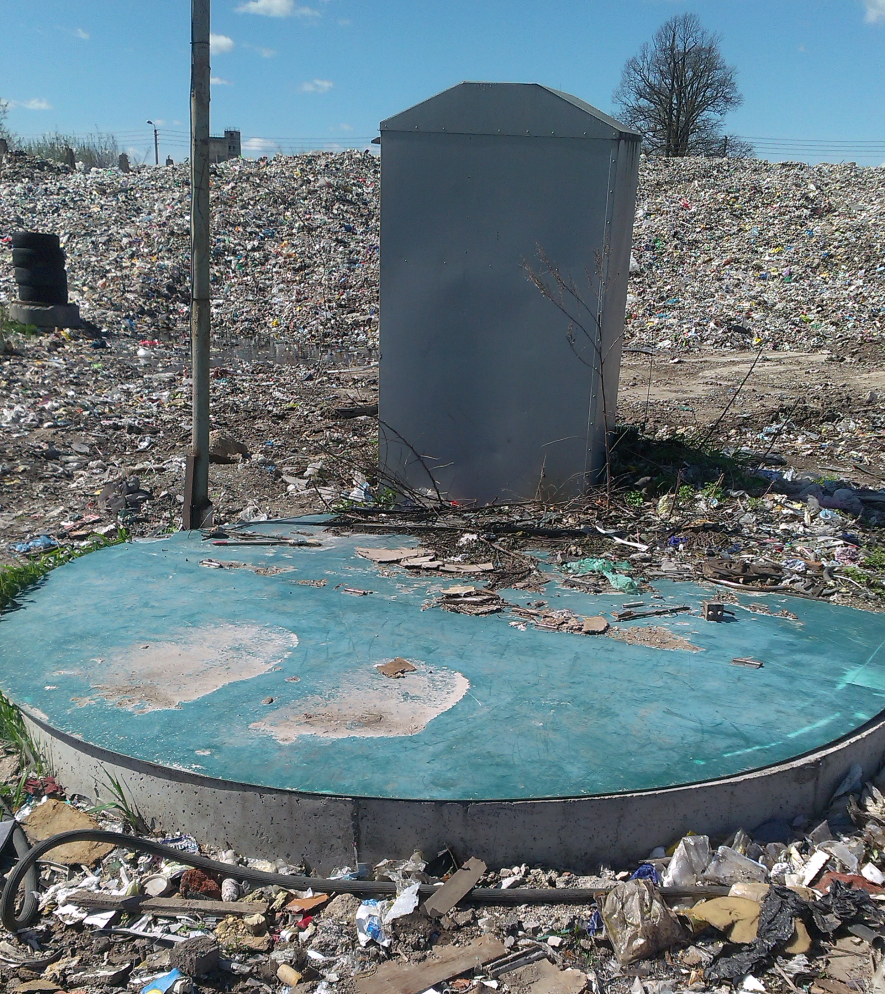 16 pav. Nuotekų valymo įrenginysVadovaujantis Paviršinių nuotekų tvarkymo reglamento, patvirtinto Lietuvos Respublikos aplinkos ministro 2007 m. balandžio 2 d. įsakymu Nr. D1-193 „Dėl Paviršinių nuotekų tvarkymo reglamento patvirtinimo“ 4.5 p. reikalavimais, UAB SUPER MONTES“ vykdomos nepavojingų atliekų tvarkymo veiklos vieta patenka į galimai taršios teritorijos apibrėžimą, todėl įmonės teritorijoje yra įrengta bendra paviršinių nuotekų surinkimo ir valymo sistema.Paviršinės nuotekos nuo pastatų stogų bei kietų dangų yra surenkamos ir nuvedamos į 30 l/s našumo naftos produktų gaudyklę. Per metus nuo UAB „SUPER MONTES“ teritorijos surinktos paviršinės nuotekos neviršija paviršinių nuotekų valymo įrenginio 70 proc. pajėgumo. Paviršinių nuotekų valymo įrenginio dokumentų kopijos pateiktos 10 priede.Po valymo paviršinės nuotekos nuvedamos į šalia esanti melioracijos griovį. Planas su vietiniais paviršinių nuotekų tinklais ir valymo įrenginiais pateiktas 8 priede.11. Cheminės taršos susidarymas (oro, dirvožemio, vandens teršalų, nuosėdų susidarymas, preliminarus jų kiekis) ir jos prevencija.Cheminė tarša UAB „SUPER MONTES“ vykdomos ūkinės veiklos metu susidaro ir ateityje susidarys, kadangi atliekų tvarkymo veikloje naudojami penki neorganizuoti stacionarūs taršos šaltiniai. Stiklo g. 9 įrengtas stiklo rūšiavimo cechas bei dirbtuvės (atitinkamai taršos šaltiniai nr. 601, 604). Stiklo g. 11 esančiame sklype vykdomas biologiškai skaidžių atliekų, statybinių atliekų sandėliavimas (atitinkamai taršos šaltiniai nr. 602, 603) bei gali būti ekploatuojamas ir mobilusis atliekų malūnas „Hammel“ (taršos šaltiniai nr. 605).UAB „SUPER MONTES“ Aplinkos oro taršos šaltinių ir iš jų išmetamų teršalų inventorizacijos ataskaita pateikta 6 priede. Vadovaujantis Aplinkos oro taršos šaltinių ir iš jų išmetamų teršalų inventorizacijos ataskaitos duomenimis yra atliktas UAB „SUPER MONTES“ vykdomos ūkinės veiklos triukšmo, oro taršos ir kvapų modeliavimas ir įvertinimas, kurio ataskaita pateikta 7 priede. Šios ataskaitos duomenimis, atlikus nagrinėjamos veiklos sąlygojamo triukšmo lygio modeliavimą, neigiamos įtakos triukšmo atžvilgiu gyvenamajai aplinkai nebus. Vadovaujantis teisės aktais triukšmo, oro ir kvapų ribinės vertės gyvenamojoje aplinkoje nėra viršijamos. Didžiausias triukšmo lygis užfiksuotas gyvenamojoje aplinkoje dienos metu 49,2 dB(A). Oro taršos atžvilgiu didžiausia koncentracija aplinkoje gauta azoto dioksido RV 1 val. siekia 0,49, o kvapų maksimali koncentracija siekia 7,15 OU/m3. Siekiant dar labiau sumažinti skleidžiamus kvapus, biologiškai skaidžių atliekų laikymo vietose bus padidintas naudojamų probiotinių koncentratų purškiamų dienų skaičius.Teršalų, išmetamų iš mobilių taršos šaltinių skaičiavimai pateikti 17 priede.Vadovaujantis UAB „SUPER MONTES“ Aplinkos oro taršos šaltinių ir iš jų išmetamų teršalų inventorizacijos ataskaitos duomenimis ir teršalų, išmetamų iš mobilių taršos šaltinių skaičiavimų duomenimis, vykdomos ir planuojamos ūkinės veiklos sukeliama aplinkos oro tarša neviršija Teršalų, kurių kiekis aplinkos ore ribojamas pagal Europos Sąjungos kriterijus, sąrašo ir Teršalų, kurių kiekis aplinkos ore ribojamas pagal nacionalinius kriterijus, sąrašo ir ribinių aplinkos oro užterštumo verčių, patvirtintų Lietuvos Respublikos aplinkos ministro ir Lietuvos Respublikos sveikatos apsaugos ministro 2000 m. spalio 30 d. įsakymu Nr. 471/582 „Dėl teršalų, kurių kiekis aplinkos ore vertinamas pagal Europos Sąjungos kriterijus, sąrašo patvirtinimo ir ribinių aplinkos oro užterštumo verčių nustatymo (Dėl teršalų, kurių kiekis aplinkos ore ribojamas pagal Europos Sąjungos kriterijus, sąrašo ir Teršalų, kurių kiekis aplinkos ore ribojamas pagal nacionalinius kriterijus, sąrašo ir ribinių aplinkos oro užterštumo verčių patvirtinimo)“ reikalavimus. Šiuo metu lygegrečiai su Informacijos atrankai dėl planuojamos ūkinės veiklos poveikio aplinkai vertinimo rengimu yra rengiama Poveikio visuomenės sveikatai vertinimo ataskaita, kurios metu bus įvertintos visos galimos rizikos žmonių sveikatai. Sutarties tarp UAB „SUPER MONTES“ ir UAB „INFRAPLANAS“ kopija pateikta 11 priede. UAB „SUPER MONTES“ vykdomos ir planuojamos ūkinės veiklos atliekų tvarkymo aikštelės teritorijoje, esančios Stiklo g., Dievogalos k., Kauno r. sav. atliktas preliminarus ekogeologinis tyrimas, kurio ataskaita pateikta 12 priede. Vadovaujantis preliminaraus ekogeologinio tyrimo vertinimu vykdoma ir planuojama ūkinė veikla pagal jautrumą taršai yra priskiriama mažai jautrioms teritorijoms (IV kategorija). Laboratoriniais tyrimais tarša pavojingomis cheminėmis medžiagomis, viršijanti ribines vertes pagal Cheminėmis medžiagomis užterštų teritorijų tvarkymo aplinkos apsaugos reikalavimus ir LAND 9-2009 reikalavimus, tirtos teritorijos grunte nenustatyta. Atsižvelgiant į preliminaraus ekogeologinio tyrimo rezultatus, detalių tyrimų atlikimas šiuo metu yra netikslingas. Gruntinio vandens tyrimus būtų tikslinga pakartoti po 5 metų ir nustačius sunkiųjų metalų ar kitų pavojingų cheminių medžiagų koncentracijų padidėjimą, priimti sprendimą dėl aplinkosauginių priemonių taikymo. Rašto dėl UAB „SUPER MONTES“ atliekų tvarkymo aikštelės, esančios Stiklo g., Dievogalos k., Kauno r. sav., preliminaraus ekogeologinio tyrimo vertinimo kopija pateikta 13 priede.UAB „SUPER MONTES“ veikla vykdoma pramonės ir sandėliavimo objektų teritorijose, uždarose patalpose su kieta, vandeniui nelaidžia ir kitų skysčių ardančiajam poveikiui atsparia betono danga. Atliekos yra ir toliau bus tvarkomos vadovaujantis Atliekų tvarkymo taisyklėse nustatytais reikalavimais. Visos susidariusios atliekos yra ir ateityje bus perduodamos atliekų tvarkymo teisę turinčioms įmonėms.Nuotekos į aplinką nėra ir nebus išleidžiamos, todėl ir cheminės taršos prevencija nenumatoma.12. Fizikinės taršos susidarymas (triukšmas, vibracija, šviesa, šiluma, jonizuojančioji ir nejonizuojančioji (elektromagnetinė) spinduliuotė) ir jos prevencija.UAB „SUPER MONTES“ nepavojingų atliekų tvarkymo veikloje naudojami penki neorganizuoti stacionarūs taršos šaltiniai. Stiklo g. 9 įrengtas stiklo rūšiavimo cechas bei dirbtuvės (atitinkamai taršos šaltiniai nr. 601, 604). Stiklo g. 11 esančiame sklype vykdomas biologiškai skaidžių atliekų, statybinių atliekų sandėliavimas (atitinkamai taršos šaltiniai nr. 602, 603) bei gali būti ekploatuojamas ir mobilusis atliekų malūnas „Hammel“ (taršos šaltiniai nr. 605). Ūkinės veiklos metu veikiant atliekų rūšiavimo, smulkinimo, presavimo ir kitiems atliekų tvarkymo įrenginiams bei eksploatuojant lengvąjį tarnybinį, krovininį automobilių ir kitą ūkinės veiklos metu naudojamą transportą susidaro fizikinė tarša – triukšmas.UAB „SUPER MONTES“ Aplinkos oro taršos šaltinių ir iš jų išmetamų teršalų inventorizacijos ataskaita pateikta 6 priede. Vadovaujantis Aplinkos oro taršos šaltinių ir iš jų išmetamų teršalų inventorizacijos ataskaitos duomenimis yra atliktas UAB „SUPER MONTES“ vykdomos ūkinės veiklos triukšmo, oro taršos ir kvapų modeliavimas ir įvertinimas, kurio ataskaita pateikta 7 priede. Šios ataskaitos duomenimis, atlikus nagrinėjamos veiklos sąlygojamo triukšmo lygio modeliavimą, neigiamos įtakos triukšmo atžvilgiu, gyvenamajai aplinkai nedaro. Didžiausias triukšmo lygis užfiksuotas gyvenamojoje aplinkoje dienos metu 49,2 dB(A). Triukšmo, oro ir kvapų ribinės vertės gyvenamojoje aplinkoje vadovaujantis Lietuvos Respublikos sveikatos apsaugos ministro 2011 m. birželio 13 d. įsakymu Nr. V-604 patvirtintomis Lietuvos higienos normomis HN 33:2011 „Triukšmo ribiniai dydžiai gyvenamuosiuose ir visuomeninės paskirties pastatuose bei jų aplinkoje“ nėra viršijamos.Šiuo metu lygegrečiai su Informacijos atrankai dėl planuojamos ūkinės veiklos poveikio aplinkai vertinimo rengimu yra rengiama Poveikio visuomenės sveikatai vertinimo ataskaita, kurios metu bus įvertintos visos galimos rizikos žmonių sveikatai. Sutarties tarp UAB „SUPER MONTES“ ir UAB „INFRAPLANAS“ kopija pateikta 11 priede.Kitos rūšies fizikinė tarša (vibracija, šviesa, šiluma, jonizuojančioji ir nejonizuojančioji (elektromagnetinė) spinduliuotė UAB „SUPER MONTES“ vykdomos ūkinės veiklos metu nesusidaro ir nesusidarys, kadangi ūkinė veikla yra ir ateityje bus vykdoma pramonės ir sandėliavimo objektų teritorijoje, uždarose patalpose su kieta, vandeniui nelaidžia ir kitų skysčių ardančiajam poveikiui atsparia kieta danga ir aikštelėse, įrengtoje su vandeniui nelaidžia kieta danga ir bendra paviršinių nuotekų surinkimo ir valymo sistema. Atliekos yra ir ateityje bus tvarkomos vadovaujantis LR aplinkos ministro 1999 m. liepos 14 d. įsakymu Nr. 217 patvirtintose Atliekų tvarkymo taisyklėse (toliau – Atliekų tvarkymo taisyklės) nustatytais reikalavimais, visos susidariusios atliekos yra ir ateityje bus perduodamos atliekų tvarkymo teisę turinčioms įmonėms.Vibracija, šviesa, šiluma, jonizuojančioji ir nejonizuojančioji (elektromagnetinė) spinduliuotė neskleidžiama ir ateityje nebus skleidžiama, todėl ir fizikinės taršos prevencija nenumatoma.13. Biologinės taršos susidarymas (pvz., patogeniniai mikroorganizmai, parazitiniai organizmai) ir jos prevencija.Biologinė tarša UAB „SUPER MONTES“ vykdomos ir planuojamos ūkinės veiklos metu nesusidaro ir nesusidarys, kadangi ūkinė veikla yra ir ateityje bus vykdoma pramonės ir sandėliavimo objektų teritorijoje, uždarose patalpose su kieta, vandeniui nelaidžia ir kitų skysčių ardančiajam poveikiui atsparia betono danga. Atliekos yra ir bus tvarkomos vadovaujantis LR aplinkos ministro 1999 m. liepos 14 d. įsakymu Nr. 217 patvirtintose Atliekų tvarkymo taisyklėse (toliau – Atliekų tvarkymo taisyklės) nustatytais reikalavimais. Susidariusios atliekos yra ir ateityje bus perduodamos atliekų tvarkymo teisę turinčioms įmonėms. Darbuotojai dėvi ir ateityje dėvės apsauginius drabužius darbui, naudoja ir ateityje naudos pašluostes patalpų, produktų paviršių valymui bei universalius sorbentus išsiliejusiems skysčiams sugerti, todėl ir biologinės taršos prevencija nenumatoma.UAB „SUPER MONTES“ vykdomoje ir planuojamoje ūkinėje veikloje biologinės taršos šaltinių nėra ir  nenumatoma, todėl išsamesni tyrimai nebuvo atliekami.14. Planuojamos ūkinės veiklos pažeidžiamumo rizika dėl ekstremaliųjų įvykių (pvz., gaisrų, didelių avarijų, nelaimių (pvz., potvynių, jūros lygio kilimo, žemės drebėjimų)) ir (arba) susidariusių ekstremaliųjų situacijų, įskaitant tas, kurias gali lemti klimato kaita; ekstremalių įvykių ir ekstremalių situacijų tikimybė ir jų prevencija.UAB „SUPER MONTES“ vykdomos nepavojingų atliekų tvarkymo veiklos metu uždarose patalpose galima avarinė situacija – gaisras. Siekiant išvengti šios avarinės situacijos, o jai įvykus sušvelninti padarinius, veikla yra ir bus vykdoma vadovaujantis Priešgaisrinės apsaugos ir gelbėjimo departamento prie Lietuvos Respublikos Vidaus reikalų ministerijos direktoriaus 2010 m. liepos 27 d. įsakymu Nr. 1-223 patvirtintomis Bendrųjų gaisrinės saugos taisyklėmis, Priešgaisrinės apsaugos ir gelbėjimo departamento prie Vidaus reikalų ministerijos direktoriaus 2010 m. gruodžio 7 d. įsakymu Nr. 1-338 patvirtintais Gaisrinės saugos pagrindiniais reikalavimais, todėl avarijų tikimybė įmonės veikloje yra minimali.Vadovaujantis Priešgaisrinės apsaugos ir gelbėjimo departamento prie Vidaus reikalų ministerijos direktoriaus  2014 m. sausio 30 d. įsakymu Nr. 1-37 „Dėl Kriterijų ūkio subjektams ir kitoms įstaigoms, kurių vadovai turi organizuoti ekstremaliųjų situacijų valdymo planų rengimą, derinimą ir tvirtinimą, ir ūkio subjektams, kurių vadovai turi sudaryti ekstremaliųjų situacijų operacijų centrą, patvirtinimo“ įmonė nepatenka į šį sąrašą, todėl Ekstremaliųjų situacijų valdymo planas nėra ir nebus rengiamas.Atliekų sandėliavimo zonose priešgaisrinė sauga atitinka Lietuvos Respublikos aplinkos ministro 1999 m. gruodžio 27 d. įsakymu Nr. 422 patvirtintame Statybos techniniame reglamente STR 2.01.01(2):1999 „Esminiai statinio reikalavimai. Gaisrinė sauga“ nustatytus reikalavimus. Patalpose yra įrengtas tokiai veiklai privalomas priešgaisrinis skydas su atitinkamo tipo ir tūrio gesintuvu. Pavojingų medžiagų išsiliejimo prevencijai vykdyti bus įrengtos talpos su universaliais sorbentais.UAB „SUPER MONTES“ veiklą vykdomoje teritorijoje yra apytiksliai 764 m2 ploto priešgaisrinis vandens rezervuaras (žr. 17 pav.), o šalia nagrinėjamos teritorijos apytiksliai 2084 m2 tvenkinys, nutolę nuo esamos ir planuojamos ūkinės veiklos vietos apie 30 m. UAB „SUPER MONTES“  teritorijoje esančio vandens rezervuaro vanduo bus panaudotas gaisro atveju. Įvertinus vietovės teritoriją, bei atsižvelgiant į patalpų kategorijas sprogimo ir gaisro atžvilgiu, patalpų viduje yra įrengtas priešgaisrinis skydas, matomose vietose pakabinti ir pastatyti gesintuvai, gaisro aptikimo ir signalizavimo sistema.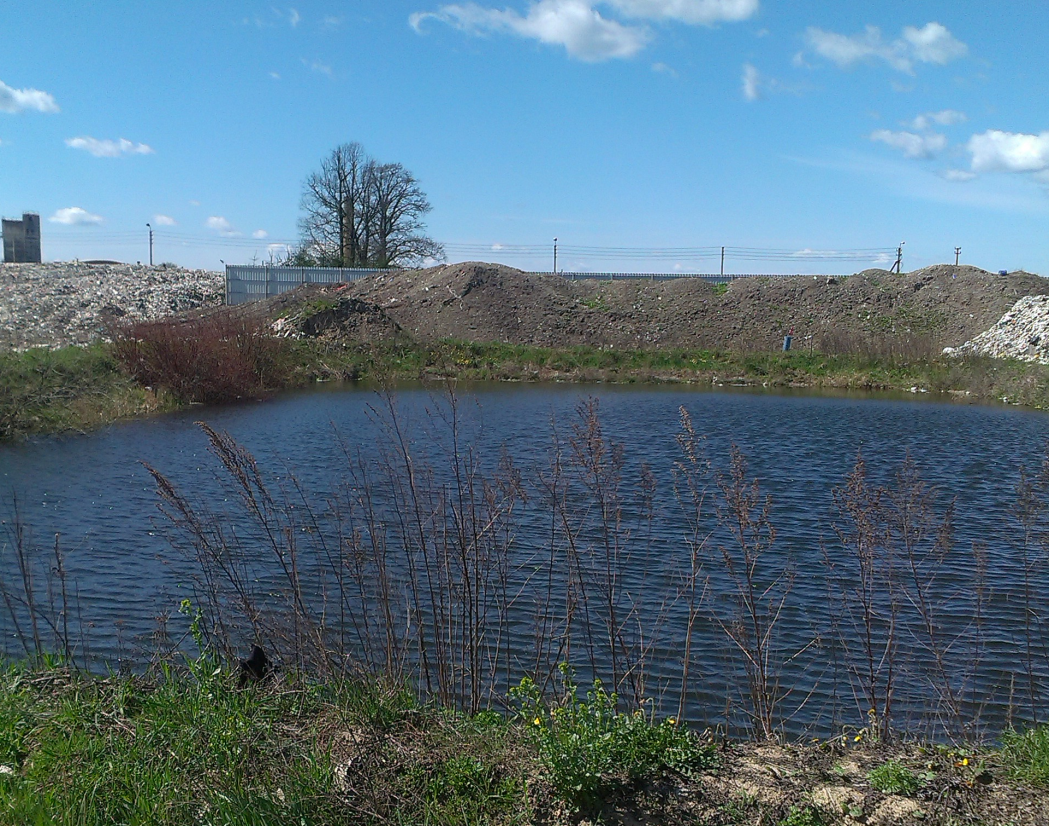 17 pav. Priešgaisrinis vandens rezervuarasVadovaujantis Lietuvos Respublikos Priešgaisrinės apsaugos ir gelbėjimo departamento prie Vidaus reikalų ministerijos direktoriaus 2010 m. liepos 27 d. įsakymu Nr. 1-223 patvirtintomis Bendrųjų gaisrinės saugos taisyklėmis veiklą vykdomamose pastatuose laikomi matomose, lipdukais paženklintose vietose, apsaugant nuo tiesioginių saulės spingulių poveikio, atitinkamos talpos gesintuvai. Patalpose įrengtas priešgaisrinis skydas su atitinkamo tipo ir tūrio gesintuvu, smėliu. Taip pat veiklą vykdomame pastate yra įrengta gaisro aptikimo ir signalizavimo sistema.  Privažiavimas prie vykdomos ir planuojamos ūkinės veiklos pastato įrengtas iš Žiemkelio gatvės ir iš Kelmyno gatvės. Privažiavimo kelias yra platus, kelio danga – žvyro. Prie pastato yra įrengta betono dangos aikštelė.15. Planuojamos ūkinės veiklos rizika žmonių sveikatai (pvz., dėl vandens ar oro užterštumo).UAB „SUPER MONTES“ ūkinė veikla vykdoma pramonės ir sandėliavimo objektų teritorijoje, uždarose patalpose su kieta, vandeniui nelaidžia ir kitų skysčių ardančiajam poveikiui atsparia betono danga. Atliekos yra ir toliau bus tvarkomos vadovaujantis LR aplinkos ministro 1999 m. liepos 14 d. įsakymu Nr. 217 patvirtintose Atliekų tvarkymo taisyklėse (toliau – Atliekų tvarkymo taisyklės) nustatytais reikalavimais. Visos susidariusios atliekos yra ir toliau bus perduodamos atliekų tvarkymo teisę turinčioms įmonėms.UAB „SUPER MONTES“ 2015 m. birželio 9 d. pasirašė bendradarbiavimo sutartį „Dėl nemalonių kvapų mažinimo nepavojingų atliekų surinkimo, rūšiavimo ir perdirbimo įmonėje, esančioje Dievogalos kaime Kauno rajone“ (Sutarties kopija pateikta 14 priede). Šia sutartimi UAB „SUPER MONTES“ įsipareigoja veikloje panaudoti probiotines kompozicijas taip sumažinant skleidžiamų nemalonių kvapų koncentraciją, atnaujinti nepavojingų atliekų tvarkymo veiklos perdirbimo technologijas.UAB „SUPER MONTES“ Aplinkos oro taršos šaltinių ir iš jų išmetamų teršalų inventorizacijos ataskaita pateikta 6 priede. Vadovaujantis Aplinkos oro taršos šaltinių ir iš jų išmetamų teršalų inventorizacijos ataskaitos duomenimis yra atliktas UAB „SUPER MONTES“ vykdomos ūkinės veiklos triukšmo, oro taršos ir kvapų modeliavimas ir įvertinimas, kurio ataskaita pateikta 7 priede. Šios ataskaitos duomenimis, atlikus nagrinėjamos veiklos sąlygojamo triukšmo lygio modeliavimą, neigiamos įtakos triukšmo atžvilgiu gyvenamajai aplinkai nebus. Vadovaujantis teisės aktais triukšmo, oro ir kvapų ribinės vertės gyvenamojoje aplinkoje nėra viršijamos. Didžiausias triukšmo lygis užfiksuotas gyvenamojoje aplinkoje dienos metu 49,2 dB(A). Oro taršos atžvilgiu didžiausia koncentracija aplinkoje gauta azoto dioksido RV 1 val. siekia 0,49, o kvapų maksimali koncentracija siekia 7,15 OU/m3. Siekiant dar labiau sumažinti skleidžiamus kvapus, biologiškai skaidžių atliekų laikymo vietose bus padidintas naudojamų probiotinių koncentratų purškiamų dienų skaičius.Vadovaujantis UAB „SUPER MONTES“ Aplinkos oro taršos šaltinių ir iš jų išmetamų teršalų inventorizacijos ataskaitos duomenimis ir teršalų, išmetamų iš mobilių taršos šaltinių skaičiavimų duomenimis, vykdomos ir planuojamos ūkinės veiklos sukeliama aplinkos oro tarša neviršija Teršalų, kurių kiekis aplinkos ore ribojamas pagal Europos Sąjungos kriterijus, sąrašo ir Teršalų, kurių kiekis aplinkos ore ribojamas pagal nacionalinius kriterijus, sąrašo ir ribinių aplinkos oro užterštumo verčių, patvirtintų Lietuvos Respublikos aplinkos ministro ir Lietuvos Respublikos sveikatos apsaugos ministro 2000 m. spalio 30 d. įsakymu Nr. 471/582 „Dėl teršalų, kurių kiekis aplinkos ore vertinamas pagal Europos Sąjungos kriterijus, sąrašo patvirtinimo ir ribinių aplinkos oro užterštumo verčių nustatymo (Dėl teršalų, kurių kiekis aplinkos ore ribojamas pagal Europos Sąjungos kriterijus, sąrašo ir Teršalų, kurių kiekis aplinkos ore ribojamas pagal nacionalinius kriterijus, sąrašo ir ribinių aplinkos oro užterštumo verčių patvirtinimo)“ reikalavimus.Šiuo metu lygegrečiai su Informacijos atrankai dėl planuojamos ūkinės veiklos poveikio aplinkai vertinimo rengimu yra rengiama Poveikio visuomenės sveikatai vertinimo ataskaita, kurios metu bus įvertintos visos galimos rizikos žmonių sveikatai. Sutarties tarp UAB „SUPER MONTES“ ir UAB „INFRAPLANAS“  kopija pateikta 11 priede.Paviršinės nuotekos surenkamos, valomos ir išleidžiamos vadovaujantis Paviršinių nuotekų tvarkymo reglamento, patvirtinto Lietuvos Respublikos aplinkos ministro 2007 m. balandžio 2 d. įsakymu Nr. D1-193 „Dėl Paviršinių nuotekų tvarkymo reglamento patvirtinimo“ reikalavimais.Vibracija, šviesa, šiluma, jonizuojančioji ir nejonizuojančioji (elektromagnetinė) spinduliuotė nėra ir nebus skleidžiama, darbuotojai dėvi ir ateityje dėvės apsauginius drabužius darbui, naudoja ir toliau naudos pašluostes patalpų, produktų paviršių valymui bei universalius sorbentus išsiliejusiems skysčiams sugerti.UAB „SUPER MONTES“ vykdomoje ir planuojamoje ūkinėje veikloje biologinės taršos šaltinių šaltinių nėra ir ateityje nenumatoma, todėl išsamesni tyrimai nebuvo atliekami.16. Planuojamos ūkinės veiklos sąveika su kita vykdoma ūkine veikla ir (arba) pagal teisės aktų reikalavimus patvirtinta ūkinės veiklos (pvz., pramonės, žemės ūkio) plėtra gretimose teritorijose (pagal patvirtintus teritorijų planavimo dokumentus). Dievogalos vietovėje daugiau nepavojingų atliekų tvarkymu užsiimančių įmonių nėra.Vadovaujantis patvirtintu Kauno rajono savivaldybės bendrojo plano duomenimis, UAB „SUPER MONTES“ veiklą vykdomos vietovės teritorija priskiriama pramonės ir sandėliavimo objektų teritorijai.17. Veiklos vykdymo terminai ir eiliškumas, numatomas eksploatacijos laikas.Vykdomos ir planuojamos ūkinės veiklos įteisinimo veiksmai:● 2016 m. II ketv. – vykdomos ir planuojamos ūkinės veiklos poveikio aplinkai vertinimo procedūrų atlikimas;● 2016 m. III-IV ketv. – Taršos integruotos prevencijos ir kontrolės leidimo gavimas, tikslinanti registracija Atliekas tvarkančių įmonių registre.Numatomas veiklos vykdymo (objekto eksploatacijos) laikas – neribotas.III. PLANUOJAMOS ŪKINĖS VEIKLOS VIETA18. Planuojamos ūkinės veiklos vieta (adresas) pagal administracinius teritorinius vienetus, jų dalis ir gyvenamąsias vietoves (apskritis, savivaldybė, seniūnija, miestas, miestelis, kaimas, viensėdis, gatvė); teritorijos, kurioje planuojama ūkinė veikla, žemėlapis su gretimybėmis ne senesnis kaip 3 metų (ortofoto ar kitame žemėlapyje, kitose grafinės informacijos pateikimo priemonėse apibrėžta planuojama teritorija, planų mastelis pasirenkamas atsižvelgiant į planuojamos teritorijos ir teritorijos, kurią planuojama ūkinė veikla gali paveikti, dydžius); informacija apie teisę valdyti, naudoti ar disponuoti planuojamos teritorijos žemės sklypą (privati, savivaldybės ar valstybinė nuosavybė, sutartinė nuoma); žemės sklypo planas, jei parengtas. UAB „SUPER MONTES“ vykdo veiklą teritorijoje, esančioje Stiklo g. 1, Dievogalos kaime, Kauno rajone. Nagrinėjama teritorija yra Kauno rajono šiaurės vakarinėje pusėje, Alšėnų seniūnijoje. Vietovės planas (duomenų šaltinis: www.maps.lt), kuriame pažymėta vykdoma ir planuojama ūkinės veiklos vieta, pateikiamas 2 paveiksle.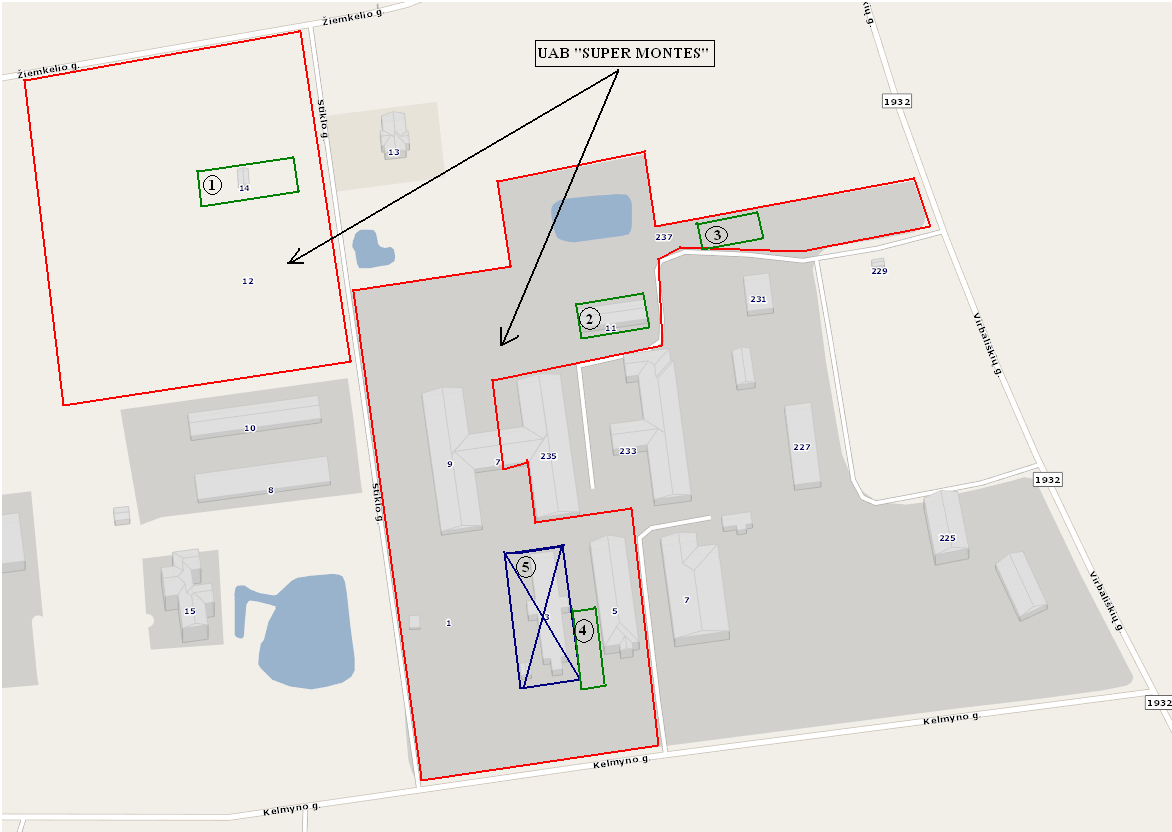 2 pav. Vietovės teritorijos žemėlapis su vykdoma ir planuojama ūkine veikla(2014 m. maps.lt žemėlapio duomenys: www.maps.lt)Sutartiniai žymėjimai: 	 UAB „SUPER MONTES“ teritorija.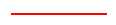 Planuojami rekonstruoti pastatai: 1, 2, 4 – Atliekų laikymo sandėlis, 3 – Plovykla, 5 – ne UAB „SUPER MONTES“ teritorija.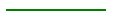 Artimiausi gyvenamieji namai nuo vykdomos ūkinės veiklos vietos yra nutolę apie 70 ir 100 m į šiaurę ir į vakarus. Siekiant sumažinti vykdomos ūkinės veiklos sanitarinės apsaugos zonos ribas, su informacijos atrankai dėl planuojamos ūkinės veiklos poveikio aplinkai vertinimo parengimu lygiagrečiai yra vykdomas Poveikio visuomenės sveikatai vertinimas.UAB „SUPER MONTES“ veiklą vykdomoje teritorijoje yra apytiksliai 764 m2 ploto priešgaisrinis vandens rezervuaras (žr. 17 pav.), o šalia nagrinėjamos teritorijos apytiksliai 2084 m2 tvenkinys, nutolę nuo planuojamos ūkinės veiklos vietos apie 30 m. LR upių, ežerų ir tvenkinių kadastro duomenimis, antro tvenkinio apsaugos zona yra sutapdinta su apsaugos juosta ir siekia apie 15 m plačiausioje vietoje. Vykdomos ir planuojamos ūkinės veiklos vieta į šio tvenkinio apsaugos zoną ir juostą nepatenka.Nagrinėjamoje teritorijoje ir šalia jos nėra darželių ir mokyklų, bibliotekų, bažnyčių, pašto skyrių.Artimiausios saugomos teritorijos yra Kamšos botaninis zoologinis draustinis, nutolęs apie 7 km į šiaurės rytus. Artimiausia Natura 2000 teritorija yra Kamšos miškas, nutolęs apie 6,95 km į šiaurės rytus, Jiesios upė ir jos slėniai, nutolę apie 9,64 km į rytus.Nagrinėjamos teritorijos planas su pažymėtomis gretimybėmis pateiktas 15 priede. UAB „SUPER MONTES“ vykdo ūkinę veiklą šešiuose greta esančiuose žemės sklypuose ir pastatuose, kurių nuomos sutartys ir nekilnojamojo turto registro centrinio duomenų banko išrašai pateikti 2 priede. Žemės sklypų ir pastatų planai pateiktas 16 priede.19. Planuojamos ūkinės veiklos sklypo ir gretimų žemės sklypų ar teritorijų funkcinis zonavimas ir teritorijos naudojimo reglamentas (pagrindinė žemės naudojimo paskirtis ir būdas (būdai), nustatytos specialiosios žemės naudojimo sąlygos, vyraujančių statinių ar jų grupių paskirtis) pagal patvirtintus teritorijų planavimo dokumentus. Informacija apie vietovės infrastruktūrą, urbanizuotas teritorijas (gyvenamąsias, pramonines, rekreacines, visuomeninės paskirties), esamus statinius ir šių teritorijų ir (ar) statinių atstumus nuo planuojamos ūkinės veiklos vietos (objekto ar sklypo, kai toks suformuotas, ribos).UAB „SUPER MONTES“ ūkinė veikla vykdoma kitos paskirties žemės sklype, kurio naudojimo būdas – pramonės ir sandėliavimo objektų teritorijos, kitos (ūkio) paskirties pastate – daržinėje, kitos (ūkio) paskirties pastato dalyje – mėšlidėje, kitų inžinerinių statinių paskirties pastate, gamybos, pramonės paskirties pastate – buitinėse patalpose.Nagrinėjamoje teritorijoje yra įrengti vietinio vandentiekio, buitinių ir paviršinių nuotekų šalinimo, elektros ir elektroninių ryšių tinklai, keliai (gatvės). Papildomi prisijungimo prie inžinerinės infrastruktūros įrenginių sprendimai neplanuojami.Artimiausi gyvenamieji namai nuo vykdomos ūkinės veiklos vietos yra nutolę apie 70 ir 100 m į šiaurę ir į vakarus. Siekiant sumažinti vykdomos ūkinės veiklos sanitarinės apsaugos zonos ribą, su informacijos atrankai dėl planuojamos ūkinės veiklos poveikio aplinkai vertinimo parengimu šiuo metu  lygiagrečiai yra rengiama Poveikio visuomenės sveikatai vertinimo ataskaita. Sutarties tarp UAB „SUPER MONTES“ ir UAB „INFRAPLANAS“ kopija pateikta 11 priede.Nagrinėjamoje teritorijoje ir šalia jos nėra darželių ir mokyklų, bibliotekų, bažnyčių, pašto skyrių.20. Informacija apie eksploatuojamus ir išžvalgytus žemės gelmių telkinių išteklius (naudingas iškasenas, gėlo ir mineralinio vandens vandenvietes), įskaitant dirvožemį; geologinius procesus ir reiškinius (pvz., erozija, sufozija, karstas, nuošliaužos), geotopus, kurių duomenys kaupiami GEOLIS (geologijos informacijos sistema) duomenų bazėje (https://epaslaugos.am.lt/) GEOLIS duomenų bazės duomenimis, nagrinėjamoje teritorijoje geotopų, pelkių ir durpynų, geologinių procesų ir reiškinių (pvz., erozija, sufozija, karstas, nuošliaužos) nėra. Nagrinėjama teritorija į karstinio rajono ribas nepatenka.Eksploatuojamų ir išžvalgytų žemės gelmių išteklių išteklius (naudingųjų iškasenų, gėlo ir mineralinio vandens vandenviečių), įskaitant dirvožemį, telkinių nagrinėjamoje teritorijoje nėra. 21. Informacija apie kraštovaizdį, gamtinį karkasą, vietovės reljefą, vadovautis Europos kraštovaizdžio konvencijos, Europos Tarybos ministrų komiteto 2008 m. rekomendacijomis CM/Rec (2008-02-06)3 valstybėms narėms dėl Europos kraštovaizdžio konvencijos įgyvendinimo gairių nuostatomis, Lietuvos kraštovaizdžio politikos krypčių aprašu (http:www.am.lt/VI/index.php#a/12929) ir Lietuvos Respublikos kraštovaizdžio erdvinės struktūros įvairovės ir jos tipų identifikavimo studija (http://www.am.lt/VI/article.php3?article_id=13398), kurioje vertingiausios estetiniu požiūriu Lietuvos kraštovaizdžio vizualinės struktūros išskirtos studijoje pateiktame Lietuvos kraštovaizdžio vizualinės struktūros žemėlapyje ir pažymėtos indeksais V3H3, V2H3, V3H2, V2H2, V3H1, V1H3, jų vizualinis dominantiškumas yra a, b, c. Lietuvos kraštovaizdžio fiziomorfotopaiKraštovaizdžio prorajonio indeksas: G/e-b5>4 lentelė. Indekso iššifravimasG – moreninių gūbrių kraštovaizdis;b – beržas;e – eglė;5 – agrarinis mažai urbanizuotas kraštovaizdis.Lietuvos kraštovaizdžio vizualinė struktūraPamatinis vizualinės struktūros tipas – V0H3;Vizualinis dominantiškumas – d.Lietuvos kraštovaizdžio biomorfotopai5 lentelė. Vertikalioji biomorfotopų struktūraHorizontalioji biomorfotopų struktūra – porėtas foninis.Lietuvos kraštovaizdžio technomorfotopai6 lentelė. Duomenys iš Lietuvos kraštovaizdžio technomorfotopų žemėlapioLietuvos kraštovaizdžio geocheminės toposistemos7 lentelė. Duomenys iš Lietuvos kraštovaizdžio geocheminės toposistemos žemėlapio22. Informacija apie saugomas teritorijas (pvz., draustiniai, parkai ir kt.), įskaitant Europos ekologinio tinklo „Natura 2000“ teritorijas, kurios registruojamos STK (Saugomų teritorijų valstybės kadastras) duomenų bazėje (http://stk.vstt.lt) ir šių teritorijų atstumus nuo planuojamos ūkinės veiklos vietos (objekto ar sklypo, kai toks suformuotas, ribos). Pridedama Valstybinės saugomų teritorijos tarnybos prie Aplinkos ministerijos Poveikio reikšmingumo „Natura 2000“ teritorijoms išvada, jeigu tokia išvada reikalinga pagal teisės aktų reikalavimus.Saugomų teritorijų valstybės kadastro duomenimis, UAB „SUPER MONTES“ vykdomos ūkinės veiklos vietai artimiausios saugomos teritorijos yra Kamšos botaninis zoologinis draustinis, nutolęs apie 7 km į šiaurės rytus. Artimiausia Natura 2000 teritorija yra Kamšos miškas, nutolęs apie 6,95 km į šiaurės rytus, Jiesios upė ir jos slėniai, nutolę apie 9,64 km į rytus.23. Informacija apie biotopus – miškus, jų paskirtį ir apsaugos režimą; pievas, pelkes, vandens telkinius ir jų apsaugos zonas, juostas, jūros aplinką ir kt.; biotopų buveinėse esančias saugomas rūšis, jų augavietes ir radavietes, kurių informacija kaupiama SRIS (saugomų rūšių informacinė sistema) duomenų bazėje (https://epaslaugos.am.lt/), jų atstumą nuo planuojamos ūkinės veiklos vietos (objekto ar sklypo, kai toks suformuotas, ribos) ir biotopų buferinį pajėgumą (biotopų atsparumo pajėgumas). SRIS duomenų bazės duomenimis, UAB „SUPER MONTES“ vykdomos ūkinės veiklos vieta nepatenka į miškų, pievų, pelkių, vandens telkinių apsaugos zonas ar juostas, artimiausi miškai – Dignų miškas (nutolęs nuo vykdomos ūkinės veiklos vietos apie 2 km), miškas Alšėngirė (nutolęs nuo vykdomos ūkinės veiklos vietos apie 2,5 km) ir miškas Navyngirė (nutolęs nuo vykdomos ūkinės veiklos vietos apie 2,8 km). Saugomų rūšių augaviečių ir radaviečių nagrinėjamoje teritorijoje nepažymėta. 24. Informacija apie jautrias aplinkos apsaugos požiūriu teritorijas – vandens pakrančių zonas, potvynių zonas, karstinį regioną, gėlo ir mineralinio vandens vandenvietes, jų apsaugos zonas ir juostas ir pan. UAB „SUPER MONTES“ veiklą vykdomoje teritorijoje yra apytiksliai 764 m2 ploto tvenkinys, o šalia nagrinėjamos teritorijos apytiksliai 2084 m2 tvenkinys, nutolę nuo planuojamos ūkinės veiklos vietos apie 30 m. LR upių, ežerų ir tvenkinių kadastro duomenimis, antro tvenkinio apsaugos zona yra sutapdinta su apsaugos juosta ir siekia apie 15 m plačiausioje vietoje. Vykdomos ūkinės veiklos vieta į šio tvenkinio apsaugos zoną ir juostą nepatenka. Potvynių zonų, karstinio regiono, gėlo ir mineralinio vandens vandenviečių nagrinėjamoje teritorijoje nėra.25. Informacija apie teritorijos taršą praeityje (teritorijos, kuriose jau buvo nesilaikoma projektui taikomų aplinkos kokybės normų), jei tokie duomenys turimi.Duomenų apie teritorijos taršą praeityje nėra, todėl ši informacija neteikiama.26. Informacija apie tankiai apgyvendintas teritorijas ir jų atstumą nuo planuojamos ūkinės veiklos vietos (objekto ar sklypo, kai toks suformuotas, ribos).Artimiausi gyvenamieji namai nuo vykdomos ūkinės veiklos vietos yra nutolę apie 80 ir 100 m į šiaurę ir į vakarus. Siekiant sumažinti vykdomos ūkinės veiklos sanitarinės apsaugos zonų ribas, su informacijos atrankai dėl planuojamos ūkinės veiklos poveikio aplinkai vertinimo parengimo procedūra lygiagrečiai yra vykdomas poveikio visuomenės sveikatai vertinimas. Nagrinėjamoje teritorijoje ir šalia jos nėra darželių ir mokyklų, bibliotekų, bažnyčių, pašto skyrių.Artimiausia tankiai apgyvendinta teritorija – Mastaičiai, nutolę nuo nagrinėjamos teritorijos apie 5,6 km.27. Informacija apie vietovėje esančias nekilnojamąsias kultūros vertybes, kurios registruotos Kultūros vertybių registre (http://kvr.kpd.lt/heritage), ir jų atstumą nuo planuojamos ūkinės veiklos vietos (objekto ar sklypo, kai toks suformuotas, ribos).Kultūros vertybių registro duomenimis, artimiausios kultūros paveldo teritorijos:Lietuvos partizanų kapai (kodas 2109), nutolęs nuo vykdomos ūkinės veiklos vietos apie 1,7 km į šiaurės rytus;Lietuvos laisvės kovos sąjūdžio ir Tauro apygardos pareigūno Juozo Lukšos-Skirmanto, Skrajūno, Daumanto kovos ir žūties vieta (kodas 26164), nutolusi nuo vykdomos ūkinės veiklos vietos apie 2,5 km į pietvakarius.IV. GALIMO POVEIKIO APLINKAI RŪŠIS IR APIBŪDINIMAS28. Galimas reikšmingas poveikis aplinkos veiksniams, atsižvelgiant į dydį ir erdvinį mastą (pvz., geografinę vietovę ir gyventojų, kuriems gali būti daromas poveikis, skaičių); pobūdį (pvz., teigiamas ar neigiamas, tiesioginis ar netiesioginis, sąveikaujantis, trumpalaikis, vidutinės trukmės, ilgalaikis); poveikio intensyvumą ir sudėtingumą (pvz., poveikis intensyvės tik paukščių migracijos metu); poveikio tikimybę (pvz., tikėtinas tik avarijų metu); tikėtiną poveikio pradžią, trukmę, dažnumą ir grįžtamumą (pvz., poveikis bus tik statybos metu, lietaus vandens išleidimas gali padidinti upės vandens debitą, užlieti žuvų nerštavietes, sukelti eroziją, nuošliaužas); bendrą poveikį su kita vykdoma ūkine veikla ir (arba) pagal teisės aktų reikalavimus patvirtinta ūkinės veiklos plėtra gretimose teritorijose (pvz., kelių veiklos rūšių vandens naudojimas iš vieno vandens šaltinio gali sumažinti vandens debitą, sutrikdyti vandens gyvūnijos mitybos grandinę ar visą ekologinę pusiausvyrą, sumažinti ištirpusio vandenyje deguonies kiekį); galimybę veiksmingai sumažinti poveikį:28.1. poveikis gyventojams ir visuomenės sveikatai, įskaitant galimą neigiamą poveikį gyvenamajai, rekreacinei, visuomeninei aplinkai, gyventojų saugai ir visuomenės sveikatai dėl fizikinės, cheminės, biologinės taršos (atsižvelgiant į foninį užterštumą) ir kvapų (pvz., vykdant veiklą, susidarys didelis oro teršalų kiekis dėl kuro naudojimo, padidėjusio transporto srauto, gamybos proceso ypatumų, statybų metu ir pan.); galimą poveikį vietos darbo rinkai ir vietovės gyventojų demografijai; UAB „SUPER MONTES“ ūkinė veikla yra vykdoma pramonės ir sandėliavimo objektų teritorijoje, uždarose patalpose su kieta, vandeniui nelaidžia ir kitų skysčių ardančiajam poveikiui atsparia betono danga. Atliekos yra tvarkomos vadovaujantis LR aplinkos ministro 1999 m. liepos 14 d. įsakymu Nr. 217 patvirtintose Atliekų tvarkymo taisyklėse (toliau – Atliekų tvarkymo taisyklės) nustatytais reikalavimais. Visos susidariusios atliekos yra perduodamos atliekų tvarkymo teisę turinčioms įmonėms.UAB „SUPER MONTES“ vykdomos ūkinės veiklos vietoje yra penki neorganizuoti stacionarūs taršos šaltiniai. Stiklo g. 9 įrengtas stiklo rūšiavimo cechas bei dirbtuvės (atitinkamai taršos šaltiniai nr. 601, 604). Stiklo g. 11 esančiame sklype vykdomas biologiškai skaidžių atliekų, statybinių atliekų sandėliavimas (atitinkamai taršos šaltiniai nr. 602, 603) bei gali būti ekploatuojamas ir mobilusis atliekų malūnas „Hammel“ (taršos šaltiniai nr. 605).UAB „SUPER MONTES“ Aplinkos oro taršos šaltinių ir iš jų išmetamų teršalų inventorizacijos ataskaita pateikta 6 priede. Vadovaujantis Aplinkos oro taršos šaltinių ir iš jų išmetamų teršalų inventorizacijos ataskaitos duomenimis yra atliktas UAB „SUPER MONTES“ vykdomos ūkinės veiklos triukšmo, oro taršos ir kvapų modeliavimas ir įvertinimas, kurio ataskaita pateikta 7 priede. Šios ataskaitos duomenimis, atlikus nagrinėjamos veiklos sąlygojamo triukšmo lygio modeliavimą, neigiamos įtakos triukšmo atžvilgiu gyvenamajai aplinkai nebus. Vadovaujantis teisės aktais triukšmo, oro ir kvapų ribinės vertės gyvenamojoje aplinkoje nėra viršijamos. Didžiausias triukšmo lygis užfiksuotas gyvenamojoje aplinkoje dienos metu 49,2 dB(A). Oro taršos atžvilgiu didžiausia koncentracija aplinkoje gauta azoto dioksido RV 1 val. siekia 0,49, o kvapų maksimali koncentracija siekia 7,15 OU/m3. Siekiant dar labiau sumažinti skleidžiamus kvapus, biologiškai skaidžių atliekų laikymo vietose bus padidintas naudojamų probiotinių koncentratų purškiamų dienų skaičius.Vadovaujantis Aplinkos oro taršos šaltinių ir iš jų išmetamų teršalų inventorizacijos ataskaitos duomenimis ir teršalų, išmetamų iš mobilių taršos šaltinių skaičiavimų duomenimis vykdomos ir planuojamos ūkinės veiklos sukeliama aplinkos oro tarša neviršija Teršalų, kurių kiekis aplinkos ore ribojamas pagal Europos Sąjungos kriterijus, sąrašo ir Teršalų, kurių kiekis aplinkos ore ribojamas pagal nacionalinius kriterijus, sąrašo ir ribinių aplinkos oro užterštumo verčių, patvirtintų Lietuvos Respublikos aplinkos ministro ir Lietuvos Respublikos sveikatos apsaugos ministro 2000 m. spalio 30 d. įsakymu Nr. 471/582 „Dėl teršalų, kurių kiekis aplinkos ore vertinamas pagal Europos Sąjungos kriterijus, sąrašo patvirtinimo ir ribinių aplinkos oro užterštumo verčių nustatymo (Dėl teršalų, kurių kiekis aplinkos ore ribojamas pagal Europos Sąjungos kriterijus, sąrašo ir Teršalų, kurių kiekis aplinkos ore ribojamas pagal nacionalinius kriterijus, sąrašo ir ribinių aplinkos oro užterštumo verčių patvirtinimo)“ reikalavimus.Šiuo metu lygegrečiai su Informacijos atrankai dėl planuojamos ūkinės veiklos poveikio aplinkai vertinimo rengimu yra rengiama Poveikio visuomenės sveikatai vertinimo ataskaita, kurios metu bus įvertintos visos galimos rizikos žmonių sveikatai. Sutarties tarp UAB „SUPER MONTES“ ir UAB „INFRAPLANAS“ kopija pateikta 11 priede.Paviršinės nuotekos surenkamos, valomos ir išleidžiamos vadovaujantis Paviršinių nuotekų tvarkymo reglamento, patvirtinto Lietuvos Respublikos aplinkos ministro 2007 m. balandžio 2 d. įsakymu Nr. D1-193 „Dėl Paviršinių nuotekų tvarkymo reglamento patvirtinimo“ reikalavimais. Nuotekos į aplinką nebus išleidžiamos, vibracija, šviesa, šiluma, jonizuojančioji ir nejonizuojančioji (elektromagnetinė) spinduliuotė nebus skleidžiama. Darbuotojai dėvi ir ateityje dėvės apsauginius drabužius darbui, naudoja ir ateityje naudos pašluostes patalpų, produktų paviršių valymui bei universalius sorbentus išsiliejusiems skysčiams sugerti.Galima teigiama įtaka vietos darbo rinkai, nes ateityje bus įdarbinami žmonės, plečiamas smulkusis verslas kaimo vietovėje.Vietovės gyventojų demografijai vykdoma ir planuojama ūkinė veikla įtakos neturės.28.2. poveikis biologinei įvairovei, įskaitant galimą poveikį natūralioms buveinėms dėl jų užstatymo ar suskaidymo, hidrologinio režimo pokyčio, želdinių sunaikinimo ir pan.; galimas natūralių buveinių tipų plotų sumažėjimas, saugomų rūšių, jų augaviečių ir radaviečių išnykimas ar pažeidimas, galimas neigiamas poveikis gyvūnų maitinimuisi, migracijai, veisimuisi ar žiemojimui;UAB „SUPER MONTES“ vykdoma ir planuojama ūkinė veikla biologinei įvairovei, natūralių buveinių tipų plotų sumažėjimui, saugomų rūšių, jų augaviečių ir radaviečių išnykimui ar pažeidimui, gyvūnų maitinimuisi, migracijai, veisimuisi ar žiemojimui neigiamo poveikio nesukels, kadangi nauji užstatymai ar suskaidymai neplanuojami, ūkinė veikla yra ir bus vykdoma pramonės ir sandėliavimo objektų teritorijoje, uždarose patalpose su kieta, vandeniui nelaidžia ir kitų skysčių ardančiajam poveikiui atsparia betono danga. Atliekos yra ir toliau bus tvarkomos vadovaujantis LR aplinkos ministro 1999 m. liepos 14 d. įsakymu Nr. 217 patvirtintose Atliekų tvarkymo taisyklėse (toliau – Atliekų tvarkymo taisyklės) nustatytais reikalavimais. Visos susidariusios atliekos yra ir toliau bus perduodamos atliekų tvarkymo teisę turinčioms įmonėms, nuotekos į aplinką nėra ir ateityje nebus išleidžiamos, vibracija, šviesa, šiluma, jonizuojančioji ir nejonizuojančioji (elektromagnetinė) spinduliuotė nėra ir nebus skleidžiama, darbuotojai dėvi ir toliau dėvės apsauginius drabužius darbui, veikloje naudoja ir ateityje naudos pašluostes patalpų, produktų paviršių valymui bei universalius sorbentus išsiliejusiems skysčiams sugerti.UAB „SUPER MONTES“ Aplinkos oro taršos šaltinių ir iš jų išmetamų teršalų inventorizacijos ataskaita pateikta 6 priede. Vadovaujantis šios ataskaitos duomenimis vykdomos ir planuojamos ūkinės veiklos sukeliama aplinkos oro tarša neviršija Teršalų, kurių kiekis aplinkos ore ribojamas pagal Europos Sąjungos kriterijus, sąrašo ir Teršalų, kurių kiekis aplinkos ore ribojamas pagal nacionalinius kriterijus, sąrašo ir ribinių aplinkos oro užterštumo verčių, patvirtintų Lietuvos Respublikos aplinkos ministro ir Lietuvos Respublikos sveikatos apsaugos ministro 2000 m. spalio 30 d. įsakymu Nr. 471/582 „Dėl teršalų, kurių kiekis aplinkos ore vertinamas pagal Europos Sąjungos kriterijus, sąrašo patvirtinimo ir ribinių aplinkos oro užterštumo verčių nustatymo (Dėl teršalų, kurių kiekis aplinkos ore ribojamas pagal Europos Sąjungos kriterijus, sąrašo ir Teršalų, kurių kiekis aplinkos ore ribojamas pagal nacionalinius kriterijus, sąrašo ir ribinių aplinkos oro užterštumo verčių patvirtinimo)“ reikalavimus. 28.3. poveikis žemei ir dirvožemiui, pavyzdžiui, dėl numatomų didelės apimties žemės darbų (pvz., kalvų nukasimas, vandens telkinių gilinimas ar upių vagų tiesinimas); gausaus gamtos išteklių naudojimo; pagrindinės tikslinės žemės paskirties pakeitimo; UAB „SUPER MONTES“ vykdomos ir planuojamos ūkinės veiklos atliekų tvarkymo aikštelių teritorijose, esančiose Stiklo g., Dievogalos k., Kauno r. sav. atliktas preliminarus ekogeologinis tyrimas (Preliminaraus ekogeologinio tyrimo ataskaita pateikta 12 priede). Vadovaujantis šiuo preliminaraus ekogeologinio tyrimo vertinimu vykdoma ir planuojama ūkinė veikla pagal jautrumą taršai yra priskiriama mažai jautrioms teritorijoms (IV kategorija). Laboratoriniais tyrimais tarša pavojingomis cheminėmis medžiagomis, viršijanti ribines vertes pagal Cheminėmis medžiagomis užterštų teritorijų tvarkymo aplinkos apsaugos reikalavimus ir LAND 9-2009 reikalavimus, tirtos teritorijos grunte nenustatyta. Atsižvelgiant į preliminaraus ekogeologinio tyrimo rezultatus, detalių tyrimų atlikimas šiuo metu yra netikslingas. Gruntinio vandens tyrimus būtų tikslinga pakartoti po 5 metų ir nustačius sunkiųjų metalų ar kitų pavojingų cheminių medžiagų koncentracijų padidėjimą, priimti sprendimą dėl aplinkosauginių priemonių taikymo.Jokie žemės darbai nagrinėjamoje teritorijoje neplanuojami, gamtos ištekliai nėra ir ateityje nebus naudojami, pagrindinė tikslinė žemės paskirtis nėra ir nebus keičiama.Ūkinė veikla yra ir bus vykdoma pramonės ir sandėliavimo objektų teritorijoje, uždarose patalpose su kieta, vandeniui nelaidžia ir kitų skysčių ardančiajam poveikiui atsparia betono danga. Atliekos yra ir bus tvarkomos vadovaujantis LR aplinkos ministro 1999 m. liepos 14 d. įsakymu Nr. 217 patvirtintose Atliekų tvarkymo taisyklėse (toliau – Atliekų tvarkymo taisyklės) nustatytais reikalavimais, visos susidariusios atliekos yra ir toliau bus perduodamos atliekų tvarkymo teisę turinčioms įmonėms.  UAB „SUPER MONTES“ Aplinkos oro taršos šaltinių ir iš jų išmetamų teršalų inventorizacijos ataskaita pateikta 6 priede. Vadovaujantis šios ataskaitos duomenimis vykdomos ir planuojamos ūkinės veiklos sukeliama aplinkos oro tarša neviršija Teršalų, kurių kiekis aplinkos ore ribojamas pagal Europos Sąjungos kriterijus, sąrašo ir Teršalų, kurių kiekis aplinkos ore ribojamas pagal nacionalinius kriterijus, sąrašo ir ribinių aplinkos oro užterštumo verčių, patvirtintų Lietuvos Respublikos aplinkos ministro ir Lietuvos Respublikos sveikatos apsaugos ministro 2000 m. spalio 30 d. įsakymu Nr. 471/582 „Dėl teršalų, kurių kiekis aplinkos ore vertinamas pagal Europos Sąjungos kriterijus, sąrašo patvirtinimo ir ribinių aplinkos oro užterštumo verčių nustatymo (Dėl teršalų, kurių kiekis aplinkos ore ribojamas pagal Europos Sąjungos kriterijus, sąrašo ir Teršalų, kurių kiekis aplinkos ore ribojamas pagal nacionalinius kriterijus, sąrašo ir ribinių aplinkos oro užterštumo verčių patvirtinimo)“ reikalavimus. Vibracija, šviesa, šiluma, jonizuojančioji ir nejonizuojančioji (elektromagnetinė) spinduliuotė nėra ir ateityje nebus skleidžiama, darbuotojai dėvi ir ateityje dėvės apsauginius drabužius darbui, naudoja ir toliau naudos pašluostes patalpų, produktų paviršių valymui bei universalius sorbentus išsiliejusiems skysčiams sugerti.28.4. poveikis vandeniui, pakrančių zonoms, jūrų aplinkai (pvz., paviršinio ir požeminio vandens kokybei, hidrologiniam režimui, žvejybai, navigacijai, rekreacijai);UAB „SUPER MONTES“ vykdoma ir planuojama ūkinė veikla vandeniui ir pakarančių zonoms neigiamo poveikio nesukelia ir ateityje nesukels, kadangi vykdomos ir planuojamos ūkinės veiklos vieta nepatenka į  šalia esančio tvenkinio apsaugos zoną ir juostą, nepavojingų atliekų tvarkymo veikla yra ir ateityje bus vykdoma pramonės ir sandėliavimo objektų teritorijoje, uždarose patalpose su kieta, vandeniui nelaidžia ir kitų skysčių ardančiajam poveikiui atsparia betono danga. Atliekos yra ir ateityje bus tvarkomos vadovaujantis LR aplinkos ministro 1999 m. liepos 14 d. įsakymu Nr. 217 patvirtintose Atliekų tvarkymo taisyklėse (toliau – Atliekų tvarkymo taisyklės) nustatytais reikalavimais. Visos susidariusios atliekos yra ir ateityje bus perduodamos atliekų tvarkymo teisę turinčioms įmonėms.Nuotekos į aplinką nėra ir nebus išleidžiamos, vibracija, šviesa, šiluma, jonizuojančioji ir nejonizuojančioji (elektromagnetinė) spinduliuotė nėra ir ateityje nebus skleidžiama, darbuotojai dėvi ir ateityje dėvės apsauginius drabužius darbui, naudoja ir toliau naudos pašluostes patalpų, produktų paviršių valymui bei universalius sorbentus išsiliejusiems skysčiams sugerti.UAB „SUPER MONTES“ Aplinkos oro taršos šaltinių ir iš jų išmetamų teršalų inventorizacijos ataskaita pateikta 6 priede. Vadovaujantis šios ataskaitos duomenimis vykdomos ir planuojamos ūkinės veiklos sukeliama aplinkos oro tarša neviršija Teršalų, kurių kiekis aplinkos ore ribojamas pagal Europos Sąjungos kriterijus, sąrašo ir Teršalų, kurių kiekis aplinkos ore ribojamas pagal nacionalinius kriterijus, sąrašo ir ribinių aplinkos oro užterštumo verčių, patvirtintų Lietuvos Respublikos aplinkos ministro ir Lietuvos Respublikos sveikatos apsaugos ministro 2000 m. spalio 30 d. įsakymu Nr. 471/582 „Dėl teršalų, kurių kiekis aplinkos ore vertinamas pagal Europos Sąjungos kriterijus, sąrašo patvirtinimo ir ribinių aplinkos oro užterštumo verčių nustatymo (Dėl teršalų, kurių kiekis aplinkos ore ribojamas pagal Europos Sąjungos kriterijus, sąrašo ir Teršalų, kurių kiekis aplinkos ore ribojamas pagal nacionalinius kriterijus, sąrašo ir ribinių aplinkos oro užterštumo verčių patvirtinimo)“ reikalavimus. 28.5. poveikis orui ir vietovės meteorologinėms sąlygoms (pvz., aplinkos oro kokybei, mikroklimatui);UAB „SUPER MONTES“ vykdoma ir planuojama ūkinė veikla neigiamo poveikio orui ir vietovės meteorologinėms sąlygoms nesukelia ir ateityje nesukels, kadangi vadovaujantis Aplinkos oro taršos šaltinių ir iš jų išmetamų teršalų inventorizacijos ataskaitos ir teršalų, išmetamų iš mobilių taršos šaltinių skaičiavimų duomenimis, vykdomos ir planuojamos ūkinės veiklos sukeliama aplinkos oro tarša neviršija Teršalų, kurių kiekis aplinkos ore ribojamas pagal Europos Sąjungos kriterijus, sąrašo ir Teršalų, kurių kiekis aplinkos ore ribojamas pagal nacionalinius kriterijus, sąrašo ir ribinių aplinkos oro užterštumo verčių, patvirtintų Lietuvos Respublikos aplinkos ministro ir Lietuvos Respublikos sveikatos apsaugos ministro 2000 m. spalio 30 d. įsakymu Nr. 471/582 „Dėl teršalų, kurių kiekis aplinkos ore vertinamas pagal Europos Sąjungos kriterijus, sąrašo patvirtinimo ir ribinių aplinkos oro užterštumo verčių nustatymo (Dėl teršalų, kurių kiekis aplinkos ore ribojamas pagal Europos Sąjungos kriterijus, sąrašo ir Teršalų, kurių kiekis aplinkos ore ribojamas pagal nacionalinius kriterijus, sąrašo ir ribinių aplinkos oro užterštumo verčių patvirtinimo)“ reikalavimus. UAB „SUPER MONTES“ Aplinkos oro taršos šaltinių ir iš jų išmetamų teršalų inventorizacijos ataskaita pateikta 6 priede.Vadovaujantis Aplinkos oro taršos šaltinių ir iš jų išmetamų teršalų inventorizacijos ataskaitos duomenimis yra atliktas UAB „SUPER MONTES“ vykdomos ūkinės veiklos triukšmo, oro taršos ir kvapų modeliavimas ir įvertinimas, kurio ataskaita pateikta 7 priede. Šios ataskaitos duomenimis, atlikus nagrinėjamos veiklos sąlygojamo triukšmo lygio modeliavimą, neigiamos įtakos triukšmo atžvilgiu gyvenamajai aplinkai nebus. Vadovaujantis teisės aktais triukšmo, oro ir kvapų ribinės vertės gyvenamojoje aplinkoje nėra viršijamos. Didžiausias triukšmo lygis užfiksuotas gyvenamojoje aplinkoje dienos metu 49,2 dB(A). Oro taršos atžvilgiu didžiausia koncentracija aplinkoje gauta azoto dioksido RV 1 val. siekia 0,49, o kvapų maksimali koncentracija siekia 7,15 OU/m3. Siekiant dar labiau sumažinti skleidžiamus kvapus, biologiškai skaidžių atliekų laikymo vietose bus padidintas naudojamų probiotinių koncentratų purškiamų dienų skaičius.Šiuo metu lygegrečiai su Informacijos atrankai dėl planuojamos ūkinės veiklos poveikio aplinkai vertinimo rengimu yra rengiama Poveikio visuomenės sveikatai vertinimo ataskaita, kurios metu bus įvertintos visos galimos rizikos žmonių sveikatai. Sutarties tarp UAB „SUPER MONTES“ ir UAB „INFRAPLANAS“ kopija pateikta 11 priede.Ūkinė veikla yra ir ateityje bus vykdoma pramonės ir sandėliavimo objektų teritorijoje, uždarose patalpose su kieta, vandeniui nelaidžia ir kitų skysčių ardančiajam poveikiui atsparia betono danga. Atliekos yra ir ateityje bus tvarkomos vadovaujantis LR aplinkos ministro 1999 m. liepos 14 d. įsakymu Nr. 217 patvirtintose Atliekų tvarkymo taisyklėse (toliau – Atliekų tvarkymo taisyklės) nustatytais reikalavimais. Visos susidariusios atliekos yra ir ateityje bus perduodamos atliekų tvarkymo teisę turinčioms įmonėms.Vibracija, šviesa, šiluma, jonizuojančioji ir nejonizuojančioji (elektromagnetinė) spinduliuotė nėra ir ateityje nebus skleidžiama, darbuotojai dėvi ir ateityje dėvės apsauginius drabužius darbui, naudoja ir toliau naudos pašluostes patalpų, produktų paviršių valymui bei universalius sorbentus išsiliejusiems skysčiams sugerti.28.6. poveikis kraštovaizdžiui, pasižyminčiam estetinėmis, nekilnojamosiomis kultūros ar kitomis vertybėmis, rekreaciniais ištekliais, ypač vizualinis, įskaitant poveikį dėl reljefo formų keitimo (pažeminimas, paaukštinimas, lyginimas); UAB „SUPER MONTES“ vykdoma ir planuojama ūkinė veikla neigiamo poveikio kraštovaizdžiui nesukelia ir ateityje nesukels, kadangi nauji užstatymai ir jokie žemės darbai neplanuojami, reljefo formų keitimas nenumatomas, ūkinė veikla yra ir bus vykdoma pramonės ir sandėliavimo objektų teritorijoje, uždarose patalpose su kieta, vandeniui nelaidžia ir kitų skysčių ardančiajam poveikiui atsparia betono danga.28.7. poveikis materialinėms vertybėms (pvz., nekilnojamojo turto (žemės, statinių) paėmimas, poveikis statiniams dėl veiklos sukeliamo triukšmo, vibracijos, numatomi apribojimai nekilnojamajam turtui);UAB „SUPER MONTES“ vykdoma ir planuojama ūkinė veikla neigiamo poveikio materialinėms vertybėms nesukelia ir ateityje nesukels, kadangi nekilnojamo turto paėmimas neplanuojamas.UAB „SUPER MONTES“ Aplinkos oro taršos šaltinių ir iš jų išmetamų teršalų inventorizacijos ataskaita pateikta 6 priede. Vadovaujantis Aplinkos oro taršos šaltinių ir iš jų išmetamų teršalų inventorizacijos ataskaitos duomenimis yra atliktas UAB „SUPER MONTES“ vykdomos ūkinės veiklos triukšmo, oro taršos ir kvapų modeliavimas ir įvertinimas, kurio ataskaita pateikta 7 priede. Šios ataskaitos duomenimis, atlikus nagrinėjamos veiklos sąlygojamo triukšmo lygio modeliavimą, neigiamos įtakos triukšmo atžvilgiu gyvenamajai aplinkai nebus. Vadovaujantis teisės aktais triukšmo, oro ir kvapų ribinės vertės gyvenamojoje aplinkoje nėra viršijamos. Vykdomos ir planuojamos ūkinės veiklos gamybiniai procesai vibracijos nesukelia ir nesukels, jokie apribojimai nekilnojamam turtui nenumatomi.28.8. poveikis kultūros paveldui (pvz., dėl veiklos sukeliamo triukšmo, vibracijos, šviesos, šilumos, spinduliuotės).UAB „SUPER MONTES“ vykdoma ir planuojama ūkinė veikla neigiamo poveikio kultūros paveldo objektams nesukelia ir nesukels, kadangi artimiausios kultūros paveldo teritorijos: Lietuvos partizanų kapai nuo vykdomos ūkinės veiklos yra nutolę apie 1,7 km į šiaurės rytus; Lietuvos laisvės kovos sąjūdžio ir Tauro apygardos pareigūno Juozo Lukšos-Skirmanto, Skrajūno, Daumanto kovos ir žūties vieta nuo vykdomos ūkinės veiklos yra nutolusi nuo vykdomos ūkinės veiklos vietos apie 2,5 km į pietvakarius. Todėl vykdomos ir planuojamos ūkinės veiklos sukeliamas akustinis triukšmas neviršys nustatytų ribinių verčių, nurodytų Lietuvos Respublikos sveikatos apsaugos ministro 2011 m. birželio 13 d. įsakymu Nr. V-604 patvirtintoje Lietuvos higienos normoje HN 33:2011 „Triukšmo ribiniai dydžiai gyvenamuosiuose ir visuomeninės paskirties pastatuose bei jų aplinkoje. Esamos ir planuojamos ūkinės veiklos gamybiniai procesai vibracijos, šviesos, šilumos ir spinduliuotės nesukels.29. Galimas reikšmingas poveikis 28 punkte nurodytų veiksnių sąveikai.UAB „SUPER MONTES“ vykdoma ir planuojama ūkinė veikla reikšmingo poveikio 28 punkte nurodytų veiksnių sąveikai nesukels.30. Galimas reikšmingas poveikis 28 punkte nurodytiems veiksniams, kurį lemia planuojamos ūkinės veiklos pažeidžiamumo rizika dėl ekstremaliųjų įvykių (pvz., didelių avarijų) ir (arba) ekstremaliųjų situacijų (nelaimių).UAB „SUPER MONTES“ vykdoma ir planuojama ūkinė veikla reikšmingo poveikio 28 punkte nurodytiems veiksniams, kurį lemia vykdomos ir planuojamos ūkinės veiklos pažeidžiamumo rizika dėl ekstremaliųjų įvykių (pvz., didelių avarijų) ir (arba) ekstremaliųjų situacijų (nelaimių) nesukelia ir ateityje nesukels, kadangi veikla yra ir ateityje bus vykdoma vadovaujantis Priešgaisrinės apsaugos ir gelbėjimo departamento prie Lietuvos Respublikos Vidaus reikalų ministerijos direktoriaus 2010 m. liepos 27 d. įsakymu Nr. 1-223 patvirtintomis Bendrųjų gaisrinės saugos taisyklėmis, Priešgaisrinės apsaugos ir gelbėjimo departamento prie Vidaus reikalų ministerijos direktoriaus 2010 m. gruodžio 7 d. įsakymu Nr. 1-338 patvirtintais Gaisrinės saugos pagrindiniais reikalavimais, todėl avarijų tikimybė įmonės veikloje yra minimali.Vadovaujantis Priešgaisrinės apsaugos ir gelbėjimo departamento prie Vidaus reikalų ministerijos direktoriaus  2014 m. sausio 30 d. įsakymu Nr. 1-37 „Dėl Kriterijų ūkio subjektams ir kitoms įstaigoms, kurių vadovai turi organizuoti ekstremaliųjų situacijų valdymo planų rengimą, derinimą ir tvirtinimą, ir ūkio subjektams, kurių vadovai turi sudaryti ekstremaliųjų situacijų operacijų centrą, patvirtinimo“ įmonė nepatenka į šį sąrašą, todėl Ekstremaliųjų situacijų valdymo planas nėra ir nebus rengiamas.Atliekų sandėliavimo zonose priešgaisrinė sauga atitinka Lietuvos Respublikos aplinkos ministro 1999 m. gruodžio 27 d. įsakymu Nr. 422 patvirtintame Statybos techniniame reglamente STR 2.01.01(2):1999 „Esminiai statinio reikalavimai. Gaisrinė sauga“ nustatytus reikalavimus. Patalpose yra įrengtas tokiai veiklai privalomas priešgaisrinis skydas su atitinkamo tipo ir tūrio gesintuvu. Pavojingų medžiagų išsiliejimo prevencijai vykdyti bus įrengtos talpos su universaliais sorbentais.UAB „SUPER MONTES“ veiklą vykdomoje teritorijoje yra apytiksliai 764 m2 ploto priešgaisrinis vandens rezervuaras, o šalia nagrinėjamos teritorijos apytiksliai 2084 m2 tvenkinys, nutolę nuo esamos ir planuojamos ūkinės veiklos vietos apie 30 m.  UAB „SUPER MONTES“  teritorijoje esančio vandens rezervuaro vanduo bus panaudotas gaisro atveju. Įvertinus vietovės teritoriją, bei atsižvelgiant į patalpų kategorijas sprogimo ir gaisro atžvilgiu, patalpų viduje yra įrengtas priešgaisrinis skydas, matomose vietose pakabinti ir pastatyti gesintuvai, gaisro aptikimo ir signalizavimo sistema.Vadovaujantis Lietuvos Respublikos Priešgaisrinės apsaugos ir gelbėjimo departamento prie Vidaus reikalų ministerijos direktoriaus 2010 m. liepos 27 d. įsakymu Nr. 1-223 patvirtintomis Bendrųjų gaisrinės saugos taisyklėmis veiklą vykdomamose pastatuose laikomi matomose, lipdukais paženklintose vietose, apsaugant nuo tiesioginių saulės spingulių poveikio, atitinkamos talpos gesintuvai. Patalpose įrengtas priešgaisrinis skydas su atitinkamo tipo ir tūrio gesintuvu. Taip pat veiklą vykdomame pastate yra įrengta gaisro aptikimo ir signalizavimo sistema.  Privažiavimas prie vykdomos ir planuojamos ūkinės veiklos pastato įrengtas iš Žiemkelio gatvės ir iš Kelmyno gatvės. Privažiavimo kelias yra platus, kelio danga – žvyro. Prie pastato yra įrengta asfaltbetonio aikštelė.31. Galimas reikšmingas tarpvalstybinis poveikis.UAB „SUPER MONTES“ vykdoma ir planuojama ūkinė veikla reikšmingo tarpvalstybinio poveikio nesukelia ir ateityje nesukels.32. Planuojamos ūkinės veiklos charakteristikos ir (arba) priemonės, kurių numatoma imtis siekiant išvengti bet kokio reikšmingo neigiamo poveikio arba užkirsti jam kelią.UAB „SUPER MONTES“ vykdoma ir planuojama ūkinė veikla kitų reikšmingų neigiamų poveikių nesukelia ir nesukels, todėl papildomos prevencinės ūkinės veiklos charakteristikos ir priemonės nenumatomos.Eil. Nr.AtliekosAtliekosAtliekosEsama situacijaEsama situacijaEsama situacijaPlanuojama situacijaPlanuojama situacijaPlanuojama situacijaEil. Nr.Kodas (pagal Atliekų tvarkymo taisyklių 1 priedą)PavadinimasAtliekų susidarymo šaltinisTvarkomų atliekų kiekis, t/mDidžiausias vienu metu laikomas atliekų kiekis, tAtliekų tvarkymo būdaiTvarkomų atliekų kiekis, t/mDidžiausias vienu metu laikomas atliekų kiekis, tAtliekų tvarkymo būdaiEil. Nr.Kodas (pagal Atliekų tvarkymo taisyklių 1 priedą)PavadinimasAtliekų susidarymo šaltinisTvarkomų atliekų kiekis, t/mDidžiausias vienu metu laikomas atliekų kiekis, tAtliekų tvarkymo būdaiTvarkomų atliekų kiekis, t/mDidžiausias vienu metu laikomas atliekų kiekis, tAtliekų tvarkymo būdaiANTRINIŲ ŽALIAVŲ ATLIEKOSANTRINIŲ ŽALIAVŲ ATLIEKOSANTRINIŲ ŽALIAVŲ ATLIEKOSANTRINIŲ ŽALIAVŲ ATLIEKOSANTRINIŲ ŽALIAVŲ ATLIEKOSANTRINIŲ ŽALIAVŲ ATLIEKOSANTRINIŲ ŽALIAVŲ ATLIEKOSANTRINIŲ ŽALIAVŲ ATLIEKOSANTRINIŲ ŽALIAVŲ ATLIEKOSANTRINIŲ ŽALIAVŲ ATLIEKOSPopieriaus ir kartono atliekosPopieriaus ir kartono atliekosPopieriaus ir kartono atliekosPopieriaus ir kartono atliekosPopieriaus ir kartono atliekosPopieriaus ir kartono atliekosPopieriaus ir kartono atliekosPopieriaus ir kartono atliekosPopieriaus ir kartono atliekosPopieriaus ir kartono atliekos103 03 08 perdirbti skirto popieriaus ir kartono rūšiavimo atliekosmedienos masės, popieriaus bei kartono gamybos ir perdirbimo atliekos50001850S1, S2, S6, S7, R11, R12, R1350001850S1, S2, S502, S503, S507, S509, S6, S7, R3, R12, R13219 12 01Popierius  ir kartonaskitaip neapibrėžtos atliekų mechaninio apdorojimo (pvz., rūšiavimo, smulkinimo, suslėgimo, granuliavimo) atliekos50001850S1, S2, S6, S7, R11, R12, R1350001850S1, S2, S502, S503, S507, S509, S6, S7, R3, R12, R13320 01 01Popierius  ir kartonasatskirai surenkamos frakcijos (išskyrus nurodytas 15 01 poskyryje)50001850S1, S2, S6, S7, R11, R12, R1350001850S1, S2, S502, S503, S507, S509, S6, S7, R3, R12, R13Plastiko ir gumos atliekosPlastiko ir gumos atliekosPlastiko ir gumos atliekosPlastiko ir gumos atliekosPlastiko ir gumos atliekosPlastiko ir gumos atliekosPlastiko ir gumos atliekosPlastiko ir gumos atliekosPlastiko ir gumos atliekosPlastiko ir gumos atliekos402 01 04Plastikų atliekos (išskyrus  pakuotę)žemės ūkio, sodininkystės, akvakultūros, miškininkystės, medžioklės ir žūklės atliekos60009501S1, S2, S6, S7, R3, R11, R12, R1360004000S1, S2, S3, S502, S503, S507, S509, S6, S7, R3, R12, R13507 02 13Plastikų atliekos  plastikų, sintetinės gumos ir dirbtinio pluošto GMTN atliekos60009501S1, S2, S6, S7, R3, R11, R12, R1360004000S1, S2, S3, S502, S503, S507, S509, S6, S7, R3, R12, R13612 01 05Plastiko drožlės ir nuopjovos  metalų ir plastikų formavimo, fizinio ir mechaninio jų paviršiaus apdorojimo atliekos60009501S1, S2, S6, S7, R3, R11, R12, R1360004000S1, S2, S3, S502, S503, S507, S509, S6, S7, R3, R12, R13716 01 19Plastikaieksploatuoti netinkamos įvairios paskirties transporto priemonės (įskaitant nesavaeiges mašinas) ir atliekos išardžius eksploatuoti netinkamas transporto priemones bei transporto priemonių eksploatavimo atliekos (išskyrus nurodytas 13, 14, 16 06 ir 16 08)60009501S1, S2, S6, S7, R3, R11, R12, R1360004000S1, S2, S3, S502, S503, S507, S509, S6, S7, R3, R12, R13817 02 03Plastikasmedis, stiklas ir plastikas60009501S1, S2, S6, S7, R3, R11, R12, R1360004000S1, S2, S3, S502, S503, S507, S509, S6, S7, R3, R12, R13920 01 39Plastikaiatskirai surenkamos frakcijos (išskyrus nurodytas 15 01 poskyryje)60009501S1, S2, S6, S7, R3, R11, R12, R1360004000S1, S2, S3, S502, S503, S507, S509, S6, S7, R3, R12, R131019 12 04Plastikai ir gumakitaip neapibrėžtos atliekų mechaninio apdorojimo (pvz., rūšiavimo, smulkinimo, suslėgimo, granuliavimo) atliekos100050S1, S2, R12, R1360004000S1, S2, S3, S502, S503, S509, S6, S7, R3, R12, R131112 01 99     kitaip neapibrėžtos atliekos metalų ir plastikų formavimo, fizinio ir mechaninio jų paviršiaus apdorojimo atliekos15025S1, S2, R11, R12, R1360004000S1, S2, S502, S503, S507, S509, S6, S7, R3, R12, R13STIKLO ATLIEKOSSTIKLO ATLIEKOSSTIKLO ATLIEKOSSTIKLO ATLIEKOSSTIKLO ATLIEKOSSTIKLO ATLIEKOSSTIKLO ATLIEKOSSTIKLO ATLIEKOSSTIKLO ATLIEKOSSTIKLO ATLIEKOS1215 01 07Stiklo pakuotėspakuotės (įskaitant atskirai surinktas komunalines pakuočių atliekas)95004800S1, S2, S3, S5, S7, R5, R12, R133000022000S1, S2, S502, S503, S509, S6, S7, R5,R12, R131316 01 20     Stiklaseksploatuoti netinkamos įvairios paskirties transporto priemonės (įskaitant nesavaeiges mašinas) ir atliekos išardžius eksploatuoti netinkamas transporto priemones bei transporto priemonių eksploatavimo atliekos (išskyrus nurodytas 13, 14, 16 06 ir 16 08)95004800S1, S2, S3, S5, S7, R5, R12, R1360003000S1, S2, S502, S503, S509, S6, S7, R5,R12, R131417 02 02Stiklasmedis, stiklas ir plastikas95004800S1, S2, S3, S5, S7, R5, R12, R1360003000S1, S2, S502, S503, S509, S6, S7, R5,R12, R131519 12 05Stiklaskitaip neapibrėžtos atliekų mechaninio apdorojimo (pvz., rūšiavimo, smulkinimo, suslėgimo, granuliavimo) atliekos95004800S1, S2, S3, S5, S7, R5, R12, R1360003000S1, S2, S502, S503, S509, S6, S7, R5,R12, R131620 01 02Stiklasatskirai surenkamos frakcijos (išskyrus nurodytas 15 01 poskyryje)95004800S1, S2, S3, S5, S7, R5, R12, R1360003000S1, S2, S502, S503, S509, S6, S7, R5,R12, R13Medienos atliekosMedienos atliekosMedienos atliekosMedienos atliekosMedienos atliekosMedienos atliekosMedienos atliekosMedienos atliekosMedienos atliekosMedienos atliekos1703 01 01     medžio žievės ir kamščiamedžio atliekosmedienos perdirbimo ir plokščių bei baldų gamybos atliekos50050S1, S2, R12, R1325001000S1, S2, S502, S503, S507, S509, S6, S7, R3, R12, R1318  03 01 05     pjuvenos, drožlės, skiedros, medienos drožlių plokštės ir fanera, nenurodyti 03 01 04medienos perdirbimo ir plokščių bei baldų gamybos atliekos50050S1, S2, R12, R1325001000S1, S2, S502, S503, S507, S509, S6, S7, R3, R12, R131903 01 99     kitaip neapibrėžtos atliekosmedienos perdirbimo ir plokščių bei baldų gamybos atliekos50050S1, S2, R12, R1325001000S1, S2, S502, S503, S507, S509, S6, S7, R3, R12, R132017 02 01   medismedis, stiklas ir plastikas20001000S1, S2, R12, R1325001000S1, S2, S502, S503, S6, S7, R3, R12, R132119 12 07Mediena, nenurodyta 19 12 06kitaip neapibrėžtos atliekų mechaninio apdorojimo (pvz., rūšiavimo, smulkinimo, suslėgimo, granuliavimo) atliekos20001000S1, S2, R12, R1325001000S1, S2, S502, S503, S6, S7, R3, R12, R132220 01 38    mediena, nenurodyta 20 01 37atskirai surenkamos frakcijos (išskyrus nurodytas 15 01 poskyryje)20001000S1, S2, R12, R1325001000S1, S2, S502, S503, S6, S7, R3, R12, R13Pakuočių atliekosPakuočių atliekosPakuočių atliekosPakuočių atliekosPakuočių atliekosPakuočių atliekosPakuočių atliekosPakuočių atliekosPakuočių atliekosPakuočių atliekos2315 01 01Popieriaus ir kartono pakuotėspakuotės (įskaitant atskirai surinktas komunalines pakuočių atliekas)120004000S1, S2, S6, S7, R12, R13120004000S1, S2, S502, S503, S507, S509, S6, S7, R3, R12, R132415 01 02plastikinės (kartu su PET (polietilentereftalatas)) pakuotėspakuotės (įskaitant atskirai surinktas komunalines pakuočių atliekas)1000350S1, S2, S6, S7, R12, R1320001300S1, S2, S502, S503, S507, S509, S6, S7, R3, R12, R132515 01 03medinės pakuotėspakuotės (įskaitant atskirai surinktas komunalines pakuočių atliekas)50002000S1, S2, S6, S7, R12, R1350002000S1, S2, S502, S503, S507, S509, S6, S7, R3, R12, R132615 01 04metalinė pakuotėpakuotės (įskaitant atskirai surinktas komunalines pakuočių atliekas)2000500S1, S2, S6, S7, R12, R132000500S1, S2, S502, S503, S509, S7, R12, R132715 01 05Kombinuotos pakuotėspakuotės (įskaitant atskirai surinktas komunalines pakuočių atliekas)1000350S1, S2, S6, S7, R12, R132000800S1, S2, S502, S503, S509, S7, R12, R132815 01 06Mišrios pakuotės  pakuotės (įskaitant atskirai surinktas komunalines pakuočių atliekas)50001000S1, S2, S6, S7, R12, R131000500S1, S2, S502, S503, S7, R12, R132915 01 09Pakuotės  iš tekstilėspakuotės (įskaitant atskirai surinktas komunalines pakuočių atliekas)500100S1, S2, S6, S7, R12, R131000400S1, S2, S502, S503, S509, S7, R12, R13METALO ATLIEKOSMETALO ATLIEKOSMETALO ATLIEKOSMETALO ATLIEKOSMETALO ATLIEKOSMETALO ATLIEKOSMETALO ATLIEKOSMETALO ATLIEKOSMETALO ATLIEKOSMETALO ATLIEKOSJuodojo metalo atliekosJuodojo metalo atliekosJuodojo metalo atliekosJuodojo metalo atliekosJuodojo metalo atliekosJuodojo metalo atliekosJuodojo metalo atliekosJuodojo metalo atliekosJuodojo metalo atliekosJuodojo metalo atliekos3012 01 01     juodųjų metalų šlifavimo ir tekinimo atliekosmetalų ir plastikų formavimo, fizinio ir mechaninio jų paviršiaus apdorojimo atliekos750250S1, S2, S6, S7, R12, R131000500S1, S2, S502, S504, S509, S6, S7, R4, R12, R133112 01 02     juodųjų metalų dulkės ir dalelės metalų ir plastikų formavimo, fizinio ir mechaninio jų paviršiaus apdorojimo atliekos750250S1, S2, S6, S7, R12, R131000500S1, S2, S502, S504, S509, S6, S7, R4, R12, R133202 01 10     metalų atliekosžemės ūkio, sodininkystės, akvakultūros, miškininkystės, medžioklės ir žūklės atliekos750250S1, S2, S6, S7, R12, R131000500S1, S2, S502, S504, S509, S6, S7, R4, R12, R133316 01 17     juodieji metalaieksploatuoti netinkamos įvairios paskirties transporto priemonės (įskaitant nesavaeiges mašinas) ir atliekos išardžius eksploatuoti netinkamas transporto priemones bei transporto priemonių eksploatavimo atliekos (išskyrus nurodytas 13, 14, 16 06 ir 16 08)750250S1, S2, S6, S7, R12, R131000500S1, S2, S502, S504, S509, S6, S7, R4, R12, R133417 04 05     geležis ir plienasmetalai (įskaitant jų lydinius)750250S1, S2, S6, S7, R12, R131000500S1, S2, S502, S504, S509, S6, S7, R4, R12, R133517 04 07metalų mišiniaimetalai (įskaitant jų lydinius)750250S1, S2, S6, S7, R12, R131000500S1, S2, S502, S504, S509, S6, S7, R4, R12, R133619 12 02juodieji metalaikitaip neapibrėžtos atliekų mechaninio apdorojimo (pvz., rūšiavimo, smulkinimo, suslėgimo, granuliavimo) atliekos750250S1, S2, S6, S7, R12, R131000500S1, S2, S502, S504, S509, S6, S7, R4, R12, R133720 01 40metalaiatskirai surenkamos frakcijos (išskyrus nurodytas 15 01 poskyryje)750250S1, S2, S6, S7, R12, R131000500S1, S2, S502, S504, S509, S6, S7, R4, R12, R133812 01 99     kitaip neapibrėžtos atliekosmetalų ir plastikų formavimo, fizinio ir mechaninio jų paviršiaus apdorojimo atliekos15025S1, S2, R12, R131000500S1, S2, S502, S504, S509, S6, S7, R4, R12, R13Spalvotojo metalo atliekosSpalvotojo metalo atliekosSpalvotojo metalo atliekosSpalvotojo metalo atliekosSpalvotojo metalo atliekosSpalvotojo metalo atliekosSpalvotojo metalo atliekosSpalvotojo metalo atliekosSpalvotojo metalo atliekosSpalvotojo metalo atliekos3912 01 03     spalvotųjų metalų šlifavimo ir tekinimo atliekosmetalų ir plastikų formavimo, fizinio ir mechaninio jų paviršiaus apdorojimo atliekos300100S1, S2, R12, R131000500S1, S2, S502, S504, S509, S6, S7, R4, R12, R134012 01 04   spalvotųjų metalų dulkės ir dalelėsmetalų ir plastikų formavimo, fizinio ir mechaninio jų paviršiaus apdorojimo atliekos300100S1, S2, R12, R131000500S1, S2, S502, S504, S509, S6, S7, R4, R12, R134116 01 18     spalvotieji metalaieksploatuoti netinkamos įvairios paskirties transporto priemonės (įskaitant nesavaeiges mašinas) ir atliekos išardžius eksploatuoti netinkamas transporto priemones bei transporto priemonių eksploatavimo atliekos (išskyrus nurodytas 13, 14, 16 06 ir 16 08)300100S1, S2, R12, R131000500S1, S2, S502, S504, S509, S6, S7, R4, R12, R134219 12 03spalvotieji metalaikitaip neapibrėžtos atliekų mechaninio apdorojimo (pvz., rūšiavimo, smulkinimo, suslėgimo, granuliavimo) atliekos300100S1, S2, R12, R131000500S1, S2, S502, S504, S509, S6, S7, R4, R12, R134317 04 01  varis, bronza, žalvarismetalai (įskaitant jų lydinius)300100S1, S2, R12, R131000500S1, S2, S502, S504, S509, S6, S7, R4, R12, R134417 04 02  aliuminis metalai (įskaitant jų lydinius)300100S1, S2, R12, R131000500S1, S2, S502, S504, S509, S6, S7, R4, R12, R134517 04 03     švinas metalai (įskaitant jų lydinius)300100S1, S2, R12, R131000500S1, S2, S502, S504, S509, S6, S7, R4, R12, R134617 04 04     cinkas metalai (įskaitant jų lydinius)300100S1, S2, R12, R131000500S1, S2, S502, S504, S509, S6, S7, R4, R12, R134717 04 06alavasmetalai (įskaitant jų lydinius)---1000500S1, S2, S502, S504, S509, S6, S7, R4, R12, R134817 04 11     kabeliai, nenurodyti 17 04 10metalai (įskaitant jų lydinius)30050S1, S2, R12, R131000500S1, S2, S502, S504, S509, S6, S7, R4, R12, R13ELEKTROS IR ELEKTRONINĖS ĮRANGOS ATLIEKOSELEKTROS IR ELEKTRONINĖS ĮRANGOS ATLIEKOSELEKTROS IR ELEKTRONINĖS ĮRANGOS ATLIEKOSELEKTROS IR ELEKTRONINĖS ĮRANGOS ATLIEKOSELEKTROS IR ELEKTRONINĖS ĮRANGOS ATLIEKOSELEKTROS IR ELEKTRONINĖS ĮRANGOS ATLIEKOSELEKTROS IR ELEKTRONINĖS ĮRANGOS ATLIEKOSELEKTROS IR ELEKTRONINĖS ĮRANGOS ATLIEKOSELEKTROS IR ELEKTRONINĖS ĮRANGOS ATLIEKOSELEKTROS IR ELEKTRONINĖS ĮRANGOS ATLIEKOS4909 01 10     vienkartiniai fotoaparatai be baterijųfotografijos pramonės atliekos30050S1, S2, R12, R133000500S1, S2, S502, S6, S7, R12, R135016 02 14     nebenaudojama įranga, nenurodyta 16 02 09–16 02 13elektros ir elektroninės įrangos atliekos3000500S1, S2, S6, S7, R12, R133000500S1, S2, S502, S6, S7, R12, R135116 02 16sudedamosios dalys, išimtos iš nebenaudojamos įrangos, nenurodytos 16 02 15elektros ir elektroninės įrangos atliekos3000500S1, S2, S6, S7, R12, R133000500S1, S2, S502, S6, S7, R12, R135220 01 36nebenaudojama elektros ir elektroninė įranga, nenurodyta 20 01 21, 20 01 23 ir 20 01 35 pozicijoseatskirai surenkamos frakcijos (išskyrus nurodytas 15 01 poskyryje)3000500S1, S2, S6, S7, R12, R133000500S1, S2, S502, S6, S7, R12, R13BATERIJŲ IR AKUMULIATORIŲ ATLIEKOSBATERIJŲ IR AKUMULIATORIŲ ATLIEKOSBATERIJŲ IR AKUMULIATORIŲ ATLIEKOSBATERIJŲ IR AKUMULIATORIŲ ATLIEKOSBATERIJŲ IR AKUMULIATORIŲ ATLIEKOSBATERIJŲ IR AKUMULIATORIŲ ATLIEKOSBATERIJŲ IR AKUMULIATORIŲ ATLIEKOSBATERIJŲ IR AKUMULIATORIŲ ATLIEKOSBATERIJŲ IR AKUMULIATORIŲ ATLIEKOSBATERIJŲ IR AKUMULIATORIŲ ATLIEKOS5316 06 04     šarminės baterijos (išskyrus nurodytas 16 06 03)baterijos ir akumuliatoriai20050S1, S2, R12, R1320050S1, S2, S502, R12, R135416 06 05   kitos baterijos ir akumuliatoriaibaterijos ir akumuliatoriai20050S1, S2, R12, R1320050S1, S2, S502, R12, R135520 01 34    baterijos ir akumuliatoriai, nenurodyti 20 01 33atskirai surenkamos frakcijos (išskyrus nurodytas 15 01 poskyryje)20050S1, S2, R12, R1320050S1, S2, S502, R12, R13MIŠRIOS KOMUNALINĖS ATLIEKOSMIŠRIOS KOMUNALINĖS ATLIEKOSMIŠRIOS KOMUNALINĖS ATLIEKOSMIŠRIOS KOMUNALINĖS ATLIEKOSMIŠRIOS KOMUNALINĖS ATLIEKOSMIŠRIOS KOMUNALINĖS ATLIEKOSMIŠRIOS KOMUNALINĖS ATLIEKOSMIŠRIOS KOMUNALINĖS ATLIEKOSMIŠRIOS KOMUNALINĖS ATLIEKOSMIŠRIOS KOMUNALINĖS ATLIEKOS5620 01 41     kaminų valymo atliekosatskirai surenkamos frakcijos (išskyrus nurodytas 15 01 poskyryje)20050S1, S2, R12, R133000010000S1, S2, S502, R12, R135720 01 99   kitaip neapibrėžtos frakcijosatskirai surenkamos frakcijos (išskyrus nurodytas 15 01 poskyryje)800200S1, S2, R12, R133000010000S1, S2, S502, R12, R135820 02 03kitos biologiškai neskaidžios atliekossodų ir parkų atliekos (įskaitant kapinių atliekas)1000500S1, S2, S6, S7, R12, R133000010000S1, S2, S502, R12, R135920 03 01mišrios komunalinės atliekoskitos komunalinės atliekos60 0005000S1, S2, S6, S7, R12, R133000010000S1, S2, S502, R12, R136020 03 02turgaviečių atliekoskitos komunalinės atliekos2000200S1, S2, S6, S7, R12, R133000010000S1, S2, S502, R12, R136120 03 03gatvių valymo liekanoskitos komunalinės atliekos1000100S1, S2, S6, S7, R12, R133000010000S1, S2, S502, R12, R13DAŽŲ, LAKŲ, KLIJŲ, PIGMENTŲ IR KT. CHEMINIŲ PREPARATŲ GAMYBOS IR NAUDOJIMO ATLIEKOSDAŽŲ, LAKŲ, KLIJŲ, PIGMENTŲ IR KT. CHEMINIŲ PREPARATŲ GAMYBOS IR NAUDOJIMO ATLIEKOSDAŽŲ, LAKŲ, KLIJŲ, PIGMENTŲ IR KT. CHEMINIŲ PREPARATŲ GAMYBOS IR NAUDOJIMO ATLIEKOSDAŽŲ, LAKŲ, KLIJŲ, PIGMENTŲ IR KT. CHEMINIŲ PREPARATŲ GAMYBOS IR NAUDOJIMO ATLIEKOSDAŽŲ, LAKŲ, KLIJŲ, PIGMENTŲ IR KT. CHEMINIŲ PREPARATŲ GAMYBOS IR NAUDOJIMO ATLIEKOSDAŽŲ, LAKŲ, KLIJŲ, PIGMENTŲ IR KT. CHEMINIŲ PREPARATŲ GAMYBOS IR NAUDOJIMO ATLIEKOSDAŽŲ, LAKŲ, KLIJŲ, PIGMENTŲ IR KT. CHEMINIŲ PREPARATŲ GAMYBOS IR NAUDOJIMO ATLIEKOSDAŽŲ, LAKŲ, KLIJŲ, PIGMENTŲ IR KT. CHEMINIŲ PREPARATŲ GAMYBOS IR NAUDOJIMO ATLIEKOSDAŽŲ, LAKŲ, KLIJŲ, PIGMENTŲ IR KT. CHEMINIŲ PREPARATŲ GAMYBOS IR NAUDOJIMO ATLIEKOSDAŽŲ, LAKŲ, KLIJŲ, PIGMENTŲ IR KT. CHEMINIŲ PREPARATŲ GAMYBOS IR NAUDOJIMO ATLIEKOS6208 01 20     vandeninės suspensijos, kuriose yra dažų ar lako,
nenurodytos 08 01 19dažų ir lako GMTN ir jų šalinimo atliekos30050S1, S2, R12, R131000200S1, S2, S502, R12, R136308 01 99     kitaip neapibrėžtos atliekosdažų ir lako GMTN ir jų šalinimo atliekos30050S1, S2, R12, R131000200S1, S2, S502, R12, R136420 01 28    dažai, rašalas, klijai ir dervos, nenurodyti 20 01 27atskirai surenkamos frakcijos (išskyrus nurodytas 15 01 poskyryje)30050S1, S2, R12, R131000200S1, S2, S502, R12, R136508 02 99     kitaip neapibrėžtos atliekoskitų dangų (įskaitant keramines medžiagas) GMTN atliekos30050S1, S2, R12, R131000200S1, S2, S502, R12, R136608 04 99    kitaip neapibrėžtos atliekosklijų ir hermetikų (įskaitant hidroizoliacines medžiagas) GMTN atliekos30050S1, S2, R12, R131000200S1, S2, S502, R12, R136704 02 17     dažikliai ir pigmentai, nenurodyti 04 02 16tekstilės pramonės atliekos--S1, S2, R12, R131000200S1, S2, S502, R12, R13STATYBINĖS IR GRIOVIMO ATLIEKOSSTATYBINĖS IR GRIOVIMO ATLIEKOSSTATYBINĖS IR GRIOVIMO ATLIEKOSSTATYBINĖS IR GRIOVIMO ATLIEKOSSTATYBINĖS IR GRIOVIMO ATLIEKOSSTATYBINĖS IR GRIOVIMO ATLIEKOSSTATYBINĖS IR GRIOVIMO ATLIEKOSSTATYBINĖS IR GRIOVIMO ATLIEKOSSTATYBINĖS IR GRIOVIMO ATLIEKOSSTATYBINĖS IR GRIOVIMO ATLIEKOS6817 05 04     gruntas ir akmenys, nenurodyti 17 05 03žemė (įskaitant iš užterštų vietų iškastą gruntą), akmenys ir išsiurbtas dumblas1000500S1, S2, S6, S7, R12, R1350001000S1, S2, S502, S503, R3, R12, R136917 05 06     išsiurbtas dumblas, nenurodytas 17 05 05žemė (įskaitant iš užterštų vietų iškastą gruntą), akmenys ir išsiurbtas dumblas1000500S1, S2, S6, S7, R12, R1350001000S1, S2, S502, S503, R3, R12, R137017 05 08     kelių skalda, nenurodyta 17 05 07žemė (įskaitant iš užterštų vietų iškastą gruntą), akmenys ir išsiurbtas dumblas1000500S1, S2, S6, S7, R12, R1350001000S1, S2, S502, S503, R3, R12, R137120 02 02Gruntas ir akmenyssodų ir parkų atliekos (įskaitant kapinių atliekas)1000500S1, S2, S6, S7, R12, R1350001000S1, S2, S502, S503, R3, R12, R137217 01 01     betonasbetonas, plytos, čerpės ir keramika2000010000S1, S2, R12, R13300006000S1, S2, S502, S503, R5, R12, R137317 01 02     plytosbetonas, plytos, čerpės ir keramika2000010000S1, S2, R12, R13300006000S1, S2, S502, S503, R5, R12, R137417 01 03   čerpės ir keramikabetonas, plytos, čerpės ir keramika2000010000S1, S2, R12, R13300006000S1, S2, S502, S503, R5, R12, R137517 01 07     betono, plytų, čerpių ir keramikos gaminių mišiniai, nenurodyti 17 01 06betonas, plytos, čerpės ir keramika2000010000S1, S2, R12, R13300006000S1, S2, S502, S503, R5, R12, R137617 03 02     bituminiai mišiniai, nenurodyti 17 03 01bituminiai mišiniai, akmens anglių derva ir gudronuotieji gaminiai2000010000S1, S2, R12, R13300006000S1, S2, S502, S503, R5, R12, R137717 06 04     izoliacinės medžiagos, nenurodytos 17 06 01 ir 17 06 03izoliacinės medžiagos ir statybinės medžiagos, kuriose yra asbesto2000010000S1, S2, R12, R13300006000S1, S2, S502, S503, R5, R12, R137817 08 02     gipso izoliacinės statybinės medžiagos, nenurodytos 17 08 01gipso izoliacinės statybinės medžiagos2000010000S1, S2, R12, R13300006000S1, S2, S502, S503, R5, R12, R137917 09 04mišrios statybinės ir griovimo atliekos, nenurodytos 17 09 01, 17 09 02 ir 17 09 03kitos statybinės ir griovimo atliekos2000010000S1, S2, R12, R13300006000S1, S2, S502, S503, R5, R12, R13Karjerų eksploatavimo atliekosKarjerų eksploatavimo atliekosKarjerų eksploatavimo atliekosKarjerų eksploatavimo atliekosKarjerų eksploatavimo atliekosKarjerų eksploatavimo atliekosKarjerų eksploatavimo atliekosKarjerų eksploatavimo atliekosKarjerų eksploatavimo atliekosKarjerų eksploatavimo atliekos8001 04 13     akmenų skaldymo ir pjaustymo atliekos, nenurodytos 01 04 07mineralų, kuriuose nėra metalų, fizinio ir cheminio apdorojimo atliekos10050S1, S2, R12, R13--S1, S2, S502, S503,  R5, R12, R138101 04 99     kitaip neapibrėžtos atliekosmineralų, kuriuose nėra metalų, fizinio ir cheminio apdorojimo atliekos10050S1, S2, R12, R1310050S1, S2, S502, S503,  R5, R12, R13TERMINIŲ PROCESŲ ATLIEKOSTERMINIŲ PROCESŲ ATLIEKOSTERMINIŲ PROCESŲ ATLIEKOSTERMINIŲ PROCESŲ ATLIEKOSTERMINIŲ PROCESŲ ATLIEKOSTERMINIŲ PROCESŲ ATLIEKOSTERMINIŲ PROCESŲ ATLIEKOSTERMINIŲ PROCESŲ ATLIEKOSTERMINIŲ PROCESŲ ATLIEKOSTERMINIŲ PROCESŲ ATLIEKOS8210 01 01     dugno pelenai, šlakas ir garo katilų dulkės (išskyrus garo katilų dulkes, nurodytas 10 01 04)elektrinių bei kitų kurą deginančių įrenginių atliekos (išskyrus nurodytas 19 skyriuje)30050S1, S2, R12, R13100050S1, S2, S502, R12, R138310 01 02    lakieji akmens anglių pelenaielektrinių bei kitų kurą deginančių įrenginių atliekos (išskyrus nurodytas 19 skyriuje)30050S1, S2, R12, R13100050S1, S2, S502, R12, R138410 01 03     lakieji durpių ir neapdorotos medienos pelenaielektrinių bei kitų kurą deginančių įrenginių atliekos (išskyrus nurodytas 19 skyriuje)30050S1, S2, R12, R13100050S1, S2, S502, R12, R138510 01 15     bendrojo deginimo dugno pelenai, šlakas ir garo katilų dulkės, nenurodyti 10 01 14elektrinių bei kitų kurą deginančių įrenginių atliekos (išskyrus nurodytas 19 skyriuje)30050S1, S2, R12, R13100050S1, S2, S502, R12, R138610 01 99    kitaip neapibrėžtos atliekoselektrinių bei kitų kurą deginančių įrenginių atliekos (išskyrus nurodytas 19 skyriuje)30050S1, S2, R12, R13100050S1, S2, S502, R12, R13AUTOMOBILIŲ TECHNINĖS PRIEŽIŪROS IR ENTP ARDYMO ATLIEKOSAUTOMOBILIŲ TECHNINĖS PRIEŽIŪROS IR ENTP ARDYMO ATLIEKOSAUTOMOBILIŲ TECHNINĖS PRIEŽIŪROS IR ENTP ARDYMO ATLIEKOSAUTOMOBILIŲ TECHNINĖS PRIEŽIŪROS IR ENTP ARDYMO ATLIEKOSAUTOMOBILIŲ TECHNINĖS PRIEŽIŪROS IR ENTP ARDYMO ATLIEKOSAUTOMOBILIŲ TECHNINĖS PRIEŽIŪROS IR ENTP ARDYMO ATLIEKOSAUTOMOBILIŲ TECHNINĖS PRIEŽIŪROS IR ENTP ARDYMO ATLIEKOSAUTOMOBILIŲ TECHNINĖS PRIEŽIŪROS IR ENTP ARDYMO ATLIEKOSAUTOMOBILIŲ TECHNINĖS PRIEŽIŪROS IR ENTP ARDYMO ATLIEKOSAUTOMOBILIŲ TECHNINĖS PRIEŽIŪROS IR ENTP ARDYMO ATLIEKOS8716 01 03naudoti nebetinkamos padangoseksploatuoti netinkamos įvairios paskirties transporto priemonės (įskaitant nesavaeiges mašinas) ir atliekos išardžius eksploatuoti netinkamas transporto priemones bei transporto priemonių eksploatavimo atliekos (išskyrus nurodytas 13, 14, 16 06 ir 16 08)1000150S1, S2, S6, S7, R12,  R131000200S1, S2, S502, S503, R5, R12, R138816 01 22     kitaip neapibrėžtos sudedamosios dalyseksploatuoti netinkamos įvairios paskirties transporto priemonės (įskaitant nesavaeiges mašinas) ir atliekos išardžius eksploatuoti netinkamas transporto priemones bei transporto priemonių eksploatavimo atliekos (išskyrus nurodytas 13, 14, 16 06 ir 16 08)1000300S1, S2, R12, R131000300S1, S2, S502, R12, R138916 01 99     kitaip neapibrėžtos atliekos eksploatuoti netinkamos įvairios paskirties transporto priemonės (įskaitant nesavaeiges mašinas) ir atliekos išardžius eksploatuoti netinkamas transporto priemones bei transporto priemonių eksploatavimo atliekos (išskyrus nurodytas 13, 14, 16 06 ir 16 08)1000300S1, S2, R12, R131000100S1, S2, S502, R12, R13BIOLOGIŠKAI SKAIDŽIOS ATLIEKOSBIOLOGIŠKAI SKAIDŽIOS ATLIEKOSBIOLOGIŠKAI SKAIDŽIOS ATLIEKOSBIOLOGIŠKAI SKAIDŽIOS ATLIEKOSBIOLOGIŠKAI SKAIDŽIOS ATLIEKOSBIOLOGIŠKAI SKAIDŽIOS ATLIEKOSBIOLOGIŠKAI SKAIDŽIOS ATLIEKOSBIOLOGIŠKAI SKAIDŽIOS ATLIEKOSBIOLOGIŠKAI SKAIDŽIOS ATLIEKOSBIOLOGIŠKAI SKAIDŽIOS ATLIEKOS9002 01 99     kitaip neapibrėžtos atliekosŽemės ūkio, sodininkystės, akvakultūros, miškininkystės, medžioklės ir žūklės atliekos50050S1, S2, R12, R1360002000S1, S2, S502, R3, R12, R139102 02 03     medžiagos, netinkamos vartoti ar perdirbtimėsos, žuvies ir kito gyvūninės kilmės maisto gamybos ir perdirbimo atliekos50050S1, S2, R12, R1360002000S1, S2, S502, R3, R12, R139202 03 04     medžiagos, netinkamos vartoti ar perdirbtivaisių, daržovių, grūdų, maistinio aliejaus, kakavos, kavos, arbatos ir tabako paruošimo ir perdirbimo atliekos; konservų gamybos atliekos; mielių ir mielių ekstrakto gamybos, melasos gamybos ir fermentavimo atliekos50050S1, S2, R12, R1360002000S1, S2, S502, R3, R12, R139302 03 99     kitaip neapibrėžtos atliekos vaisių, daržovių, grūdų, maistinio aliejaus, kakavos, kavos, arbatos ir tabako paruošimo ir perdirbimo atliekos; konservų gamybos atliekos; mielių ir mielių ekstrakto gamybos, melasos gamybos ir fermentavimo atliekos50050S1, S2, R12, R1360002000S1, S2, S502, R3, R12, R139402 06 99     kitaip neapibrėžtos atliekos kepimo ir konditerijos pramonės atliekos50050S1, S2, R12, R1360002000S1, S2, S502, R3, R12, R139502 07 99     kitaip neapibrėžtos atliekosalkoholinių ir nealkoholinių gėrimų (išskyrus kavą, arbatą ir kakavą) gamybos atliekos50050S1, S2, R12, R1360002000S1, S2, S502, R3, R12, R139620 01 25maistinis aliejus ir riebalaiatskirai surenkamos frakcijos (išskyrus nurodytas 15 01 poskyryje)1005S1, S2, S6, S7, R12, R1360002000S1, S2, S502, R3, R12, R139720 03 99kitaip neapibrėžtos komunalinės atliekoskitos komunalinės atliekos1000100S1, S2, S6, S7, R12, R1360002000S1, S2, S502, R3, R12, R139820 01 08 biologiškai skaidžios virtuvių ir valgyklų atliekosatskirai surenkamos frakcijos (išskyrus nurodytas 15 01 poskyryje)130008100S1, S2, S6, S7, R12, R1360002000S1, S2, S502, R3, R12, R13ĮVAIRAUS ATLIEKŲ APDOROJIMO ATLIEKOSĮVAIRAUS ATLIEKŲ APDOROJIMO ATLIEKOSĮVAIRAUS ATLIEKŲ APDOROJIMO ATLIEKOSĮVAIRAUS ATLIEKŲ APDOROJIMO ATLIEKOSĮVAIRAUS ATLIEKŲ APDOROJIMO ATLIEKOSĮVAIRAUS ATLIEKŲ APDOROJIMO ATLIEKOSĮVAIRAUS ATLIEKŲ APDOROJIMO ATLIEKOSĮVAIRAUS ATLIEKŲ APDOROJIMO ATLIEKOSĮVAIRAUS ATLIEKŲ APDOROJIMO ATLIEKOSĮVAIRAUS ATLIEKŲ APDOROJIMO ATLIEKOS9919 12 09mineralinės medžiagos (pvz., smėlis, akmenys)kitaip neapibrėžtos atliekų mechaninio apdorojimo (pvz., rūšiavimo, smulkinimo, suslėgimo, granuliavimo) atliekos150005000S1, S2, R12, R13150005000S1, S2, S502, R12, R1310019 12 10degiosios atliekos (iš atliekų gautas kuras)kitaip neapibrėžtos atliekų mechaninio apdorojimo (pvz., rūšiavimo, smulkinimo, suslėgimo, granuliavimo) atliekos200005000S1, S2, R12, R1360003000S1, S2, S502, R12, R1310119 02 03    iš anksto sumaišytos atliekos, sudarytos tik iš nepavojingųjų atliekųspecialaus fizinio/cheminio atliekų apdorojimo (įskaitant dechromaciją, decianidaciją, neutralizavimą) atliekos20050S1, S2, R12, R1320050S1, S2, S502, R12, R1310219 02 10     degiosios atliekos, nenurodytos 19 02 08 ir 19 02 09specialaus fizinio/cheminio atliekų apdorojimo (įskaitant dechromaciją, decianidaciją, neutralizavimą) atliekos20050S1, S2, R12, R1360003000S1, S2, S502, R12, R1310319 05 01     nekompostuotos komunalinių ir panašių atliekų frakcijosaerobinio kietųjų atliekų apdorojimo atliekos500100S1, S2, R12, R13500100S1, S2, S502, R12, R1310419 05 02     nekompostuotos gyvūninių ir augalinių atliekų frakcijosaerobinio kietųjų atliekų apdorojimo atliekos500100S1, S2, R12, R13500100S1, S2, S502, R12, R1310519 05 03     reikalavimų neatitinkantis kompostasaerobinio kietųjų atliekų apdorojimo atliekos50003000S1, S2, R12, R1350003000S1, S2, S502, R12, R1310619 05 99     kitaip neapibrėžtos atliekos aerobinio kietųjų atliekų apdorojimo atliekos20050S1, S2, R12, R1320050S1, S2, S502, R12, R13ODOS, KAILIŲ IR TEKSTILĖS PRAMONĖS ATLIEKOSODOS, KAILIŲ IR TEKSTILĖS PRAMONĖS ATLIEKOSODOS, KAILIŲ IR TEKSTILĖS PRAMONĖS ATLIEKOSODOS, KAILIŲ IR TEKSTILĖS PRAMONĖS ATLIEKOSODOS, KAILIŲ IR TEKSTILĖS PRAMONĖS ATLIEKOSODOS, KAILIŲ IR TEKSTILĖS PRAMONĖS ATLIEKOSODOS, KAILIŲ IR TEKSTILĖS PRAMONĖS ATLIEKOSODOS, KAILIŲ IR TEKSTILĖS PRAMONĖS ATLIEKOSODOS, KAILIŲ IR TEKSTILĖS PRAMONĖS ATLIEKOSODOS, KAILIŲ IR TEKSTILĖS PRAMONĖS ATLIEKOS10704 02 09     sudėtinių medžiagų (impregnuotų tekstilės gaminių, elastomerų, plastomerų) atliekostekstilės pramonės atliekos30050S1, S2, R12, R132500250S1, S2, S502, S6, S7, R12, R1310804 01 99kitaip neapibrėžtos atliekosodos ir kailių pramonės atliekos500200S1, S2, S6, S7, R12, R132500250S1, S2, S502, S6, S7, R12, R1310904 02 99     kitaip neapibrėžtos atliekostekstilės pramonės atliekos500200S1, S2, S6, S7, R12, R132500250S1, S2, S502, S6, S7, R12, R1311019 12 08tekstilės gaminiaikitaip neapibrėžtos atliekų mechaninio apdorojimo (pvz., rūšiavimo, smulkinimo, suslėgimo, granuliavimo) atliekos500200S1, S2, S6, S7, R12, R13500200S1, S2, S502, S6, S7, R12, R1311120 01 11tekstilės gaminiaiatskirai surenkamos frakcijos (išskyrus nurodytas 15 01 poskyryje)500200S1, S2, S6, S7, R12, R13500200S1, S2, S502, S6, S7, R12, R1311220 01 10Drabužiaiatskirai surenkamos frakcijos (išskyrus nurodytas 15 01 poskyryje)500200S1, S2, S6, S7, R12, R13500200S1, S2, S502, S6, S7, R12, R13Kitaip neapibrėžtos atliekosKitaip neapibrėžtos atliekosKitaip neapibrėžtos atliekosKitaip neapibrėžtos atliekosKitaip neapibrėžtos atliekosKitaip neapibrėžtos atliekosKitaip neapibrėžtos atliekosKitaip neapibrėžtos atliekosKitaip neapibrėžtos atliekosKitaip neapibrėžtos atliekos11320 03 07didelių gabaritų atliekoskitos komunalinės atliekos30001000S1, S2, S6, S7, R12, R13100005000S1, S2, S502, S503, S504, S507, S509, R3, R5, R12, R1311415 02 03     absorbentai, filtrų medžiagos, pašluostės ir apsauginiai drabužiai, nenurodyti 15 02 02absorbentai, filtrų medžiagos, pašluostės ir apsauginiai drabužiai500100S1, S2, R12, R13500100S1, S2, S502, R12, R1311516 03 04neorganinės atliekos, nenurodytos 16 03 03netinkamos naudoti gaminių partijos ir nenaudoti gaminiai1000300S1, S2, S6, S7, R12, R131000300S1, S2, S502, R12, R1311616 03 06     organinės atliekos, nenurodytos 16 03 05netinkamos naudoti gaminių partijos ir nenaudoti gaminiai1000200S1, S2, R12, R131000200S1, S2, S502, R12, R1311718 02 03    atliekos, kurių rinkimui ir šalinimui netaikomi specialūs reikalavimai, kad būtų išvengta infekcijosligų mokslinių tyrimų, diagnostikos, gydymo ar prevencijos atliekos, naudojant gyvūnus 20050S1, S2, R12, R135010S1, S2, S502, R12, R1311819 12 12     kitos mechaninio atliekų (įskaitant medžiagų mišinius) apdorojimo atliekos, nenurodytos 19 12 11 kitaip neapibrėžtos atliekų mechaninio apdorojimo (pvz., rūšiavimo, smulkinimo, suslėgimo, granuliavimo) atliekos2000010000S1, S2, R12, R132000010000S1, S2, S502, R12, R13Eil. Nr.Energetiniai ištekliaiSunaudojamas kiekis, vnt./metusPlanuojamas sunaudoti kiekis, vnt./metus1.Elektros energija, tūkst. kWh200 000210 000Eil. Nr.AtliekosAtliekosAtliekosAtliekosEsama situacijaEsama situacijaEsama situacijaPlanuojama situacijaPlanuojama situacijaPlanuojama situacijaEil. Nr.Kodas pagal Atliekų sąrašąPavadinimasSusidarymo vietaPavojingumas1Susidarančių atliekų kiekis2, t/mDidžiausias vienu metu laikomas atliekų kiekis, tTolimesni tvarkymo būdaiSusidarančių atliekų kiekis, t/mDidžiausias vienu metu laikomas atliekų kiekis, tTolimesni tvarkymo būdaiPopieriaus ir kartono, medienos atliekų tvarkymasPopieriaus ir kartono, medienos atliekų tvarkymasPopieriaus ir kartono, medienos atliekų tvarkymasPopieriaus ir kartono, medienos atliekų tvarkymasPopieriaus ir kartono, medienos atliekų tvarkymasPopieriaus ir kartono, medienos atliekų tvarkymasPopieriaus ir kartono, medienos atliekų tvarkymasPopieriaus ir kartono, medienos atliekų tvarkymasPopieriaus ir kartono, medienos atliekų tvarkymasPopieriaus ir kartono, medienos atliekų tvarkymasPopieriaus ir kartono, medienos atliekų tvarkymasPopieriaus ir kartono, medienos atliekų tvarkymas119 12 01popierius ir kartonasMišrių pakuočių rūšiavimo linijaNepavojingos-18503Perduodama kitiems atliekų tvarkytojams25002000S502, Bus perduodama kitiems atliekų tvarkytojams219 12 12kitos mechaninio atliekų (įskaitant medžiagų mišinius) apdorojimo atliekos, nenurodytos 19 12 11 Mišrių pakuočių rūšiavimo linijaNepavojingos-100004Perduodama kitiems atliekų tvarkytojams26500,00120005Bus perduodama kitiems atliekų tvarkytojamsPlastiko ir gumos atliekų tvarkymasPlastiko ir gumos atliekų tvarkymasPlastiko ir gumos atliekų tvarkymasPlastiko ir gumos atliekų tvarkymasPlastiko ir gumos atliekų tvarkymasPlastiko ir gumos atliekų tvarkymasPlastiko ir gumos atliekų tvarkymasPlastiko ir gumos atliekų tvarkymasPlastiko ir gumos atliekų tvarkymasPlastiko ir gumos atliekų tvarkymasPlastiko ir gumos atliekų tvarkymasPlastiko ir gumos atliekų tvarkymas319 12 04plastikai ir gumaMišrių pakuočių rūšiavimo linijaNepavojingos-95016Perduodama kitiems atliekų tvarkytojams1200200Bus perduodama kitiems atliekų tvarkytojams419 12 12kitos mechaninio atliekų (įskaitant medžiagų mišinius) apdorojimo atliekos, nenurodytos 19 12 11 Mišrių pakuočių rūšiavimo linijaNepavojingos-100004Perduodama kitiems atliekų tvarkytojams600120005Bus perduodama kitiems atliekų tvarkytojamsJuodojo metalo atliekų tvarkymasJuodojo metalo atliekų tvarkymasJuodojo metalo atliekų tvarkymasJuodojo metalo atliekų tvarkymasJuodojo metalo atliekų tvarkymasJuodojo metalo atliekų tvarkymasJuodojo metalo atliekų tvarkymasJuodojo metalo atliekų tvarkymasJuodojo metalo atliekų tvarkymasJuodojo metalo atliekų tvarkymasJuodojo metalo atliekų tvarkymasJuodojo metalo atliekų tvarkymas519 12 02juodieji metalaiMišrių komunalinių atliekų rūšiavimo linijaNepavojingos-2507Perduodama kitiems atliekų tvarkytojams400200Bus perduodama kitiems atliekų tvarkytojams619 12 12kitos mechaninio atliekų (įskaitant medžiagų mišinius) apdorojimo atliekos, nenurodytos 19 12 11 Mišrių komunalinių atliekų rūšiavimo linijaNepavojingos-100004Perduodama kitiems atliekų tvarkytojams3000120005Bus perduodama kitiems atliekų tvarkytojamsSpalvotojo metalo atliekų tvarkymasSpalvotojo metalo atliekų tvarkymasSpalvotojo metalo atliekų tvarkymasSpalvotojo metalo atliekų tvarkymasSpalvotojo metalo atliekų tvarkymasSpalvotojo metalo atliekų tvarkymasSpalvotojo metalo atliekų tvarkymasSpalvotojo metalo atliekų tvarkymasSpalvotojo metalo atliekų tvarkymasSpalvotojo metalo atliekų tvarkymasSpalvotojo metalo atliekų tvarkymasSpalvotojo metalo atliekų tvarkymas719 12 03spalvotieji metalaiMišrių komunalinių atliekų rūšiavimo linijaNepavojingos-1008Perduodama kitiems atliekų tvarkytojams1002000Bus perduodama kitiems atliekų tvarkytojams819 12 12kitos mechaninio atliekų (įskaitant medžiagų mišinius) apdorojimo atliekos, nenurodytos 19 12 11 Mišrių komunalinių atliekų rūšiavimo linijaNepavojingos-100004Perduodama kitiems atliekų tvarkytojams1000120005Bus perduodama kitiems atliekų tvarkytojamsElektros ir elektroninės įrangos atliekų rūšiavimasElektros ir elektroninės įrangos atliekų rūšiavimasElektros ir elektroninės įrangos atliekų rūšiavimasElektros ir elektroninės įrangos atliekų rūšiavimasElektros ir elektroninės įrangos atliekų rūšiavimasElektros ir elektroninės įrangos atliekų rūšiavimasElektros ir elektroninės įrangos atliekų rūšiavimasElektros ir elektroninės įrangos atliekų rūšiavimasElektros ir elektroninės įrangos atliekų rūšiavimasElektros ir elektroninės įrangos atliekų rūšiavimasElektros ir elektroninės įrangos atliekų rūšiavimasElektros ir elektroninės įrangos atliekų rūšiavimas909 01 10     vienkartiniai fotoaparatai be baterijųMišrių komunalinių atliekų rūšiavimo linijaNepavojingos-50Perduodama kitiems atliekų tvarkytojams300010Bus perduodama kitiems atliekų tvarkytojams1016 02 14     nebenaudojama įranga, nenurodyta 16 02 09–16 02 13Mišrių komunalinių atliekų rūšiavimo linijaNepavojingos-500Perduodama kitiems atliekų tvarkytojams3000150Bus perduodama kitiems atliekų tvarkytojams1116 02 16sudedamosios dalys, išimtos iš nebenaudojamos įrangos, nenurodytos 16 02 15Mišrių komunalinių atliekų rūšiavimo linijaNepavojingos-500Perduodama kitiems atliekų tvarkytojams3000150Bus perduodama kitiems atliekų tvarkytojams1220 01 36nebenaudojama elektros ir elektroninė įranga, nenurodyta 20 01 21, 20 01 23 ir 20 01 35 pozicijoseMišrių komunalinių atliekų rūšiavimo linijaNepavojingos-500Perduodama kitiems atliekų tvarkytojams3000150Bus perduodama kitiems atliekų tvarkytojamsBaterijų ir akumuliatorių atliekų rūšiavimasBaterijų ir akumuliatorių atliekų rūšiavimasBaterijų ir akumuliatorių atliekų rūšiavimasBaterijų ir akumuliatorių atliekų rūšiavimasBaterijų ir akumuliatorių atliekų rūšiavimasBaterijų ir akumuliatorių atliekų rūšiavimasBaterijų ir akumuliatorių atliekų rūšiavimasBaterijų ir akumuliatorių atliekų rūšiavimasBaterijų ir akumuliatorių atliekų rūšiavimasBaterijų ir akumuliatorių atliekų rūšiavimasBaterijų ir akumuliatorių atliekų rūšiavimasBaterijų ir akumuliatorių atliekų rūšiavimas1316 06 04     šarminės baterijos (išskyrus nurodytas 16 06 03)Mišrių komunalinių atliekų rūšiavimo linijaNepavojingos-50Perduodama kitiems atliekų tvarkytojams20010Bus perduodama kitiems atliekų tvarkytojams1416 06 05   kitos baterijos ir akumuliatoriaiMišrių komunalinių atliekų rūšiavimo linijaNepavojingos-50Perduodama kitiems atliekų tvarkytojams20010Bus perduodama kitiems atliekų tvarkytojams1520 01 34    baterijos ir akumuliatoriai, nenurodyti 20 01 33Mišrių komunalinių atliekų rūšiavimo linijaNepavojingos-50Perduodama kitiems atliekų tvarkytojams20010Bus perduodama kitiems atliekų tvarkytojamsMišrios komunalinės atliekų rūšiavimasMišrios komunalinės atliekų rūšiavimasMišrios komunalinės atliekų rūšiavimasMišrios komunalinės atliekų rūšiavimasMišrios komunalinės atliekų rūšiavimasMišrios komunalinės atliekų rūšiavimasMišrios komunalinės atliekų rūšiavimasMišrios komunalinės atliekų rūšiavimasMišrios komunalinės atliekų rūšiavimasMišrios komunalinės atliekų rūšiavimasMišrios komunalinės atliekų rūšiavimasMišrios komunalinės atliekų rūšiavimas1619 12 01popierius ir kartonasMišrių komunalinių atliekų rūšiavimo linijaNepavojingos--Perduodama kitiems atliekų tvarkytojams70001255S502, Bus perduodama kitiems atliekų tvarkytojams1719 12 02juodieji metalaiMišrių komunalinių atliekų rūšiavimo linijaNepavojingos-2507Perduodama kitiems atliekų tvarkytojams250200Bus perduodama kitiems atliekų tvarkytojams1819 12 03spalvotieji metalaiMišrių komunalinių atliekų rūšiavimo linijaNepavojingos-1008Perduodama kitiems atliekų tvarkytojams200070Bus perduodama kitiems atliekų tvarkytojams1919 12 07mediena, nenurodyta 19 12 06Mišrių komunalinių atliekų rūšiavimo linijaNepavojingos-10009Perduodama kitiems atliekų tvarkytojams4000352Bus perduodama kitiems atliekų tvarkytojams2019 12 08tekstilės gaminiaiMišrių komunalinių atliekų rūšiavimo linijaNepavojingos-70010Perduodama kitiems atliekų tvarkytojams1000100Bus perduodama kitiems atliekų tvarkytojams2119 12 09mineralinės medžiagos (pvz., smėlis, akmenys) Mišrių komunalinių atliekų rūšiavimo linijaNepavojingos-5000Perduodama kitiems atliekų tvarkytojams80001400Bus perduodama kitiems atliekų tvarkytojams2219 12 10degiosios atliekos (iš atliekų gautas kuras)Mišrių komunalinių atliekų rūšiavimo linijaNepavojingos-5000Perduodama kitiems atliekų tvarkytojams50001300S502 2319 12 12kitos mechaninio atliekų (įskaitant medžiagų mišinius) apdorojimo atliekos, nenurodytos 19 12 11 Mišrių komunalinių atliekų rūšiavimo linijaNepavojingos-100004Perduodama kitiems atliekų tvarkytojams1100120005Bus perduodama kitiems atliekų tvarkytojams2420 01 36nebenaudojama elektros ir elektroninė įranga, nenurodyta 20 01 21, 20 01 23 ir 20 01 35 pozicijoseMišrių komunalinių atliekų rūšiavimo linijaNepavojingos--Perduodama kitiems atliekų tvarkytojams35030S502, Bus perduodama kitiems atliekų tvarkytojams2516 01 03naudoti nebetinkamos padangosMišrių komunalinių atliekų rūšiavimo linijaNepavojingos-150Perduodama kitiems atliekų tvarkytojams9000300R5, Bus perduodama kitiems atliekų tvarkytojams2615 01 05Kombinuotos pakuotėsMišrių komunalinių atliekų rūšiavimo linijaNepavojingos-350Perduodama kitiems atliekų tvarkytojams5000400S502, Bus perduodama kitiems atliekų tvarkytojams2715 01 06Mišrios pakuotės  Mišrių komunalinių atliekų rūšiavimo linijaNepavojingos-1000Perduodama kitiems atliekų tvarkytojams50002000S502, Bus perduodama kitiems atliekų tvarkytojamsDažų, lakų, klijų, pigmentų ir kt. cheminių preparatų atliekų rūšiavimasDažų, lakų, klijų, pigmentų ir kt. cheminių preparatų atliekų rūšiavimasDažų, lakų, klijų, pigmentų ir kt. cheminių preparatų atliekų rūšiavimasDažų, lakų, klijų, pigmentų ir kt. cheminių preparatų atliekų rūšiavimasDažų, lakų, klijų, pigmentų ir kt. cheminių preparatų atliekų rūšiavimasDažų, lakų, klijų, pigmentų ir kt. cheminių preparatų atliekų rūšiavimasDažų, lakų, klijų, pigmentų ir kt. cheminių preparatų atliekų rūšiavimasDažų, lakų, klijų, pigmentų ir kt. cheminių preparatų atliekų rūšiavimasDažų, lakų, klijų, pigmentų ir kt. cheminių preparatų atliekų rūšiavimasDažų, lakų, klijų, pigmentų ir kt. cheminių preparatų atliekų rūšiavimasDažų, lakų, klijų, pigmentų ir kt. cheminių preparatų atliekų rūšiavimasDažų, lakų, klijų, pigmentų ir kt. cheminių preparatų atliekų rūšiavimas2808 01 20     vandeninės suspensijos, kuriose yra dažų ar lako,
nenurodytos 08 01 19Mišrių komunalinių atliekų rūšiavimo linijaNepavojingos-50Perduodama kitiems atliekų tvarkytojams100050Bus perduodama kitiems atliekų tvarkytojams2908 01 99     kitaip neapibrėžtos atliekos (dažų ir lako GMTN bei jų šalinimo atliekos)Mišrių komunalinių atliekų rūšiavimo linijaNepavojingos-50Perduodama kitiems atliekų tvarkytojams100050Bus perduodama kitiems atliekų tvarkytojams3020 01 28    dažai, rašalas, klijai ir dervos, nenurodyti 20 01 27Mišrių komunalinių atliekų rūšiavimo linijaNepavojingos-50Perduodama kitiems atliekų tvarkytojams100050Bus perduodama kitiems atliekų tvarkytojams3108 02 99     kitaip neapibrėžtos atliekos (kitų dangų (įskaitant keramines medžiagas) GMTN)Mišrių komunalinių atliekų rūšiavimo linijaNepavojingos-50Perduodama kitiems atliekų tvarkytojams100050Bus perduodama kitiems atliekų tvarkytojams3208 04 99    kitaip neapibrėžtos atliekos (klijų ir hermetikų (įskaitant hidroizoliacines               medžiagas) GMTN atliekos)Mišrių komunalinių atliekų rūšiavimo linijaNepavojingos-50Perduodama kitiems atliekų tvarkytojams100050Bus perduodama kitiems atliekų tvarkytojams3304 02 17     dažančios medžiagos ir pigmentai, nenurodyti 04 02 16 (tekstilės pramonės atliekos)Mišrių komunalinių atliekų rūšiavimo linijaNepavojingos-50Perduodama kitiems atliekų tvarkytojams100050Bus perduodama kitiems atliekų tvarkytojamsTerminių procesų atliekų rūšiavimasTerminių procesų atliekų rūšiavimasTerminių procesų atliekų rūšiavimasTerminių procesų atliekų rūšiavimasTerminių procesų atliekų rūšiavimasTerminių procesų atliekų rūšiavimasTerminių procesų atliekų rūšiavimasTerminių procesų atliekų rūšiavimasTerminių procesų atliekų rūšiavimasTerminių procesų atliekų rūšiavimasTerminių procesų atliekų rūšiavimasTerminių procesų atliekų rūšiavimas3410 01 01     dugno pelenai, šlakas ir garo katilų dulkės (išskyrus garo katilų dulkes, nurodytas 10 01 04)Mišrių komunalinių atliekų rūšiavimo linijaNepavojingos-50Perduodama kitiems atliekų tvarkytojams100050Bus perduodama kitiems atliekų tvarkytojams3510 01 02    lakieji akmens anglių pelenaiMišrių komunalinių atliekų rūšiavimo linijaNepavojingos-50Perduodama kitiems atliekų tvarkytojams100050Bus perduodama kitiems atliekų tvarkytojams3610 01 03     lakieji durpių ir neapdorotos medienos pelenaiMišrių komunalinių atliekų rūšiavimo linijaNepavojingos-50Perduodama kitiems atliekų tvarkytojams100050Bus perduodama kitiems atliekų tvarkytojams3710 01 15     bendrojo deginimo dugno pelenai, šlakas ir garo katilų dulkės, nenurodyti 10 01 14Mišrių komunalinių atliekų rūšiavimo linijaNepavojingos-50Perduodama kitiems atliekų tvarkytojams100050Bus perduodama kitiems atliekų tvarkytojams3810 01 99    kitaip neapibrėžtos atliekosMišrių komunalinių atliekų rūšiavimo linijaNepavojingos-50Perduodama kitiems atliekų tvarkytojams100050Bus perduodama kitiems atliekų tvarkytojams Automobilių techninės priežiūros ir ENTP ardymo atliekų rūšiavimas Automobilių techninės priežiūros ir ENTP ardymo atliekų rūšiavimas Automobilių techninės priežiūros ir ENTP ardymo atliekų rūšiavimas Automobilių techninės priežiūros ir ENTP ardymo atliekų rūšiavimas Automobilių techninės priežiūros ir ENTP ardymo atliekų rūšiavimas Automobilių techninės priežiūros ir ENTP ardymo atliekų rūšiavimas Automobilių techninės priežiūros ir ENTP ardymo atliekų rūšiavimas Automobilių techninės priežiūros ir ENTP ardymo atliekų rūšiavimas Automobilių techninės priežiūros ir ENTP ardymo atliekų rūšiavimas Automobilių techninės priežiūros ir ENTP ardymo atliekų rūšiavimas Automobilių techninės priežiūros ir ENTP ardymo atliekų rūšiavimas Automobilių techninės priežiūros ir ENTP ardymo atliekų rūšiavimas3916 01 22     kitaip neapibrėžtos sudedamosios dalysMišrių komunalinių atliekų rūšiavimo linija, atskirai priimantNepavojingos-300Perduodama kitiems atliekų tvarkytojams1000300Bus perduodama kitiems atliekų tvarkytojams4016 01 99     kitaip neapibrėžtos atliekos Mišrių komunalinių atliekų rūšiavimo linija, atskirai priimantNepavojingos-300Perduodama kitiems atliekų tvarkytojams1000300Bus perduodama kitiems atliekų tvarkytojamsNaudoti nebetinkamos padangų tvarkymasNaudoti nebetinkamos padangų tvarkymasNaudoti nebetinkamos padangų tvarkymasNaudoti nebetinkamos padangų tvarkymasNaudoti nebetinkamos padangų tvarkymasNaudoti nebetinkamos padangų tvarkymasNaudoti nebetinkamos padangų tvarkymasNaudoti nebetinkamos padangų tvarkymasNaudoti nebetinkamos padangų tvarkymasNaudoti nebetinkamos padangų tvarkymasNaudoti nebetinkamos padangų tvarkymasNaudoti nebetinkamos padangų tvarkymas4119 12 12kitos mechaninio atliekų (įskaitant medžiagų mišinius) apdorojimo atliekos, nenurodytos 19 12 11 Mišrių komunalinių atliekų rūšiavimo linija, atskirai priimantNepavojingos-100004Perduodama kitiems atliekų tvarkytojams100120005Bus perduodama kitiems atliekų tvarkytojamsĮvairaus atliekų apdorojimo atliekų rūšiavimasĮvairaus atliekų apdorojimo atliekų rūšiavimasĮvairaus atliekų apdorojimo atliekų rūšiavimasĮvairaus atliekų apdorojimo atliekų rūšiavimasĮvairaus atliekų apdorojimo atliekų rūšiavimasĮvairaus atliekų apdorojimo atliekų rūšiavimasĮvairaus atliekų apdorojimo atliekų rūšiavimasĮvairaus atliekų apdorojimo atliekų rūšiavimasĮvairaus atliekų apdorojimo atliekų rūšiavimasĮvairaus atliekų apdorojimo atliekų rūšiavimasĮvairaus atliekų apdorojimo atliekų rūšiavimasĮvairaus atliekų apdorojimo atliekų rūšiavimas4219 12 09mineralinės medžiagos (pvz., smėlis, akmenys)Mišrių komunalinių atliekų rūšiavimo linijaNepavojingos--Perduodama kitiems atliekų tvarkytojams150005000Bus perduodama kitiems atliekų tvarkytojams4319 12 10degiosios atliekos (iš atliekų gautas kuras)Mišrių komunalinių atliekų rūšiavimo linijaNepavojingos-5000Perduodama kitiems atliekų tvarkytojams60003000Bus perduodama kitiems atliekų tvarkytojams4419 02 03    iš anksto sumaišytos atliekos, sudarytos tik iš nepavojingųjų atliekųMišrių komunalinių atliekų rūšiavimo linijaNepavojingos-50Perduodama kitiems atliekų tvarkytojams200100Bus perduodama kitiems atliekų tvarkytojams4519 02 10     degiosios atliekos, nenurodytos 19 02 08 ir 19 02 09Mišrių komunalinių atliekų rūšiavimo linijaNepavojingos-50Perduodama kitiems atliekų tvarkytojams6000300Bus perduodama kitiems atliekų tvarkytojams4619 05 01     nekompostuotos komunalinių ir panašių atliekų frakcijosMišrių komunalinių atliekų rūšiavimo linijaNepavojingos-100Perduodama kitiems atliekų tvarkytojams500100Bus perduodama kitiems atliekų tvarkytojams4719 05 02     nekompostuotos gyvūninių ir augalinių atliekų frakcijosMišrių komunalinių atliekų rūšiavimo linijaNepavojingos-100Perduodama kitiems atliekų tvarkytojams500100Bus perduodama kitiems atliekų tvarkytojams4819 05 03     reikalavimų neatitinkantis kompostasMišrių komunalinių atliekų rūšiavimo linijaNepavojingos-3000Perduodama kitiems atliekų tvarkytojams50003000Bus perduodama kitiems atliekų tvarkytojams4919 05 99     kitaip neapibrėžtos atliekos Mišrių komunalinių atliekų rūšiavimo linijaNepavojingos-50Perduodama kitiems atliekų tvarkytojams20050Bus perduodama kitiems atliekų tvarkytojamsOdos, kailių ir tekstilės pramonės atliekų rūšiavimasOdos, kailių ir tekstilės pramonės atliekų rūšiavimasOdos, kailių ir tekstilės pramonės atliekų rūšiavimasOdos, kailių ir tekstilės pramonės atliekų rūšiavimasOdos, kailių ir tekstilės pramonės atliekų rūšiavimasOdos, kailių ir tekstilės pramonės atliekų rūšiavimasOdos, kailių ir tekstilės pramonės atliekų rūšiavimasOdos, kailių ir tekstilės pramonės atliekų rūšiavimasOdos, kailių ir tekstilės pramonės atliekų rūšiavimasOdos, kailių ir tekstilės pramonės atliekų rūšiavimasOdos, kailių ir tekstilės pramonės atliekų rūšiavimasOdos, kailių ir tekstilės pramonės atliekų rūšiavimas5004 02 09     sudėtinių medžiagų (impregnuotų tekstilės gaminių, elastomerų, plastomerų) atliekosMišrių komunalinių atliekų rūšiavimo linijaNepavojingos-50Perduodama kitiems atliekų tvarkytojams250050Bus perduodama kitiems atliekų tvarkytojams5104 01 99kitaip neapibrėžtos atliekosMišrių komunalinių atliekų rūšiavimo linijaNepavojingos-70010Perduodama kitiems atliekų tvarkytojams2500700Bus perduodama kitiems atliekų tvarkytojams5204 02 99     kitaip neapibrėžtos atliekosMišrių komunalinių atliekų rūšiavimo linijaNepavojingos-70010Perduodama kitiems atliekų tvarkytojams2500700Bus perduodama kitiems atliekų tvarkytojams5319 12 08tekstilės gaminiaiMišrių komunalinių atliekų rūšiavimo linijaNepavojingos-70010Perduodama kitiems atliekų tvarkytojams500700Bus perduodama kitiems atliekų tvarkytojams5420 01 11tekstilės gaminiaiMišrių komunalinių atliekų rūšiavimo linijaNepavojingos--Perduodama kitiems atliekų tvarkytojams500100Bus perduodama kitiems atliekų tvarkytojams5520 01 10DrabužiaiMišrių komunalinių atliekų rūšiavimo linijaNepavojingos-200Perduodama kitiems atliekų tvarkytojams500200Bus perduodama kitiems atliekų tvarkytojams5615 01 09Pakuotės  iš tekstilėsMišrių komunalinių atliekų rūšiavimo linijaNepavojingos-100Perduodama kitiems atliekų tvarkytojams500100Bus perduodama kitiems atliekų tvarkytojamsKitaip neapibrėžtos atliekų rūšiavimasKitaip neapibrėžtos atliekų rūšiavimasKitaip neapibrėžtos atliekų rūšiavimasKitaip neapibrėžtos atliekų rūšiavimasKitaip neapibrėžtos atliekų rūšiavimasKitaip neapibrėžtos atliekų rūšiavimasKitaip neapibrėžtos atliekų rūšiavimasKitaip neapibrėžtos atliekų rūšiavimasKitaip neapibrėžtos atliekų rūšiavimasKitaip neapibrėžtos atliekų rūšiavimasKitaip neapibrėžtos atliekų rūšiavimasKitaip neapibrėžtos atliekų rūšiavimas5715 02 03     absorbentai, filtrų medžiagos, pašluostės ir apsauginiai drabužiai, nenurodyti 15 02 02Mišrių komunalinių atliekų rūšiavimo linijaNepavojingos--Perduodama kitiems atliekų tvarkytojams50050Bus perduodama kitiems atliekų tvarkytojams5816 03 04neorganinės atliekos, nenurodytos 16 03 03Mišrių komunalinių atliekų rūšiavimo linijaNepavojingos-300Perduodama kitiems atliekų tvarkytojams1000300Bus perduodama kitiems atliekų tvarkytojams5916 03 06     organinės atliekos, nenurodytos 16 03 05Mišrių komunalinių atliekų rūšiavimo linijaNepavojingos-200Perduodama kitiems atliekų tvarkytojams1000200Bus perduodama kitiems atliekų tvarkytojams6018 02 03    atliekos, kurių rinkimui ir šalinimui netaikomi specialūs reikalavimai, kad būtų išvengta infekcijosMišrių komunalinių atliekų rūšiavimo linijaNepavojingos-50Perduodama kitiems atliekų tvarkytojams5050Bus perduodama kitiems atliekų tvarkytojamsDidelių gabaritų atliekų tvarkymasDidelių gabaritų atliekų tvarkymasDidelių gabaritų atliekų tvarkymasDidelių gabaritų atliekų tvarkymasDidelių gabaritų atliekų tvarkymasDidelių gabaritų atliekų tvarkymasDidelių gabaritų atliekų tvarkymasDidelių gabaritų atliekų tvarkymasDidelių gabaritų atliekų tvarkymasDidelių gabaritų atliekų tvarkymasDidelių gabaritų atliekų tvarkymasDidelių gabaritų atliekų tvarkymas6119 12 02juodieji metalaiMišrių komunalinių atliekų rūšiavimo linija, atskirai priimantNepavojingos-2507Perduodama kitiems atliekų tvarkytojams600200Bus perduodama kitiems atliekų tvarkytojams6219 12 03spalvotieji metalaiMišrių komunalinių atliekų rūšiavimo linija, atskirai priimantNepavojingos-1008Perduodama kitiems atliekų tvarkytojams600200Bus perduodama kitiems atliekų tvarkytojams6319 12 04plastikas ir gumaMišrių komunalinių atliekų rūšiavimo linija, atskirai priimantNepavojingos-95016Perduodama kitiems atliekų tvarkytojams1200200Bus perduodama kitiems atliekų tvarkytojams6419 12 05stiklasMišrių komunalinių atliekų rūšiavimo linija, atskirai priimantNepavojingos-480011Perduodama kitiems atliekų tvarkytojams1100200Bus perduodama kitiems atliekų tvarkytojams6519 12 07mediena, nenurodyta 19 12 06Mišrių komunalinių atliekų rūšiavimo linija, atskirai priimantNepavojingos-100012Perduodama kitiems atliekų tvarkytojams4500300Bus perduodama kitiems atliekų tvarkytojams6619 12 08tekstilės gaminiaiMišrių komunalinių atliekų rūšiavimo linija, atskirai priimantNepavojingos-70010Perduodama kitiems atliekų tvarkytojams500100Bus perduodama kitiems atliekų tvarkytojams6719 12 10degiosios atliekos (iš atliekų gautas kuras)Mišrių komunalinių atliekų rūšiavimo linija, atskirai priimantNepavojingos-500013Perduodama kitiems atliekų tvarkytojams500100Bus perduodama kitiems atliekų tvarkytojams6819 12 12kitos mechaninio atliekų (įskaitant medžiagų mišinius) apdorojimo atliekos, nenurodytos 19 12 11 Mišrių komunalinių atliekų rūšiavimo linija, atskirai priimantNepavojingos-100004Perduodama kitiems atliekų tvarkytojams1000120005Bus perduodama kitiems atliekų tvarkytojamsPatalpų, transporto priemonių priežiūros bei buitinės veiklos metu susidarančių atliekų rūšiavimasPatalpų, transporto priemonių priežiūros bei buitinės veiklos metu susidarančių atliekų rūšiavimasPatalpų, transporto priemonių priežiūros bei buitinės veiklos metu susidarančių atliekų rūšiavimasPatalpų, transporto priemonių priežiūros bei buitinės veiklos metu susidarančių atliekų rūšiavimasPatalpų, transporto priemonių priežiūros bei buitinės veiklos metu susidarančių atliekų rūšiavimasPatalpų, transporto priemonių priežiūros bei buitinės veiklos metu susidarančių atliekų rūšiavimasPatalpų, transporto priemonių priežiūros bei buitinės veiklos metu susidarančių atliekų rūšiavimasPatalpų, transporto priemonių priežiūros bei buitinės veiklos metu susidarančių atliekų rūšiavimasPatalpų, transporto priemonių priežiūros bei buitinės veiklos metu susidarančių atliekų rūšiavimasPatalpų, transporto priemonių priežiūros bei buitinės veiklos metu susidarančių atliekų rūšiavimasPatalpų, transporto priemonių priežiūros bei buitinės veiklos metu susidarančių atliekų rūšiavimasPatalpų, transporto priemonių priežiūros bei buitinės veiklos metu susidarančių atliekų rūšiavimas6915 02 02*Absorbentai, filtrų medžiagos (įskaitant kitaip neapibrėžtus tepalų filtrus), pašluostės, apsauginiai drabužiai, užteršti pavojingosiomis medžiagomisĮmonės dirbtuvėsHP14: Ekotoksiškos--Perduodama kitiems atliekų tvarkytojams10,01Perduodama kitiems atliekų tvarkytojams7015 02 03Absorbentai, filtrų medžiagos, pašluostės ir apsauginiai drabužiai, nenurodyti 15 02 02Įmonės dirbtuvėsNepavojingos-100Perduodama kitiems atliekų tvarkytojams10,1Perduodama kitiems atliekų tvarkytojams16 01 07*tepalų filtraiĮmonės dirbtuvėsHP14: Ekotoksiškos--Perduodama kitiems atliekų tvarkytojams10,1Perduodama kitiems atliekų tvarkytojams7113 02 08*kita variklio, pavarų dėžės ir tepamoji alyvaĮmonės dirbtuvėsHP14: Ekotoksiškos--Perduodama kitiems atliekų tvarkytojams0,50,1Perduodama kitiems atliekų tvarkytojams7220 03 01Mišrios komunalinės atliekosAdministracinės patalposNepavojingos-5000S50250,2S5021 Atliekų pavojingumai nurodyti pagal 2008 m. lapkričio 19 d. patvirtintą Europos parlamento ir Tarybos Atliekų direktyvą 2008/98/EB.2  Esamos situacijos susidarančių atliekų kiekis per metus nenurodytas, kadangi UAB „SUPER MONTES“ Atliekų naudojimo ar šalinimo techniniame reglamente nėra pateikta šių duomenų.3 Atliekų kodų (19 12 01, 03 03 08, 20 01 01) bendras kiekis, t/m4 Esamos situacijos atliekų kodo 19 12 12 bendras didžiausias vienu metu laikomas atliekų kiekis, t5 Planuojamos situacijos atliekų kodo 19 12 12 bendras didžiausias vienu metu laikomas atliekų kiekis, t6 Atliekų kodų (19 12 04, 02 01 04, 07 02 13, 12 01 05, 16 01 19, 17 02 03, 20 01 39) bendras kiekis, t/m7 Atliekų kodų (19 12 02, 12 01 01, 12 01 02, 02 01 10, 16 01 17, 17 04 05, 17 04 07, 20 01 40) bendras kiekis, t/m8 Atliekų kodų (12 01 03, 12 01 04, 16 01 18, 19 12 03, 17 04 01, 17 04 02, 17 04 03, 17 04 04) bendras kiekis, t/m9 Atliekų kodų (17 02 01, 19 12 07, 20 01 38) bendras kiekis, t/m10 Atliekų kodų (04 01 09, 04 01 99, 04 02 15, 04 02 21, 04 02 22, 04 02 99, 19 12 08) bendras kiekis, t/m11 13 Atliekų kodų (17 02 02, 19 12 05, 20 01 02) bendras kiekis, t/m12 Atliekų kodų (17 02 01, 19 12 07, 20 01 38) bendras kiekis, t/m13 Bendras atliekos kodo (19 12 10) kiekis, t/m1 Atliekų pavojingumai nurodyti pagal 2008 m. lapkričio 19 d. patvirtintą Europos parlamento ir Tarybos Atliekų direktyvą 2008/98/EB.2  Esamos situacijos susidarančių atliekų kiekis per metus nenurodytas, kadangi UAB „SUPER MONTES“ Atliekų naudojimo ar šalinimo techniniame reglamente nėra pateikta šių duomenų.3 Atliekų kodų (19 12 01, 03 03 08, 20 01 01) bendras kiekis, t/m4 Esamos situacijos atliekų kodo 19 12 12 bendras didžiausias vienu metu laikomas atliekų kiekis, t5 Planuojamos situacijos atliekų kodo 19 12 12 bendras didžiausias vienu metu laikomas atliekų kiekis, t6 Atliekų kodų (19 12 04, 02 01 04, 07 02 13, 12 01 05, 16 01 19, 17 02 03, 20 01 39) bendras kiekis, t/m7 Atliekų kodų (19 12 02, 12 01 01, 12 01 02, 02 01 10, 16 01 17, 17 04 05, 17 04 07, 20 01 40) bendras kiekis, t/m8 Atliekų kodų (12 01 03, 12 01 04, 16 01 18, 19 12 03, 17 04 01, 17 04 02, 17 04 03, 17 04 04) bendras kiekis, t/m9 Atliekų kodų (17 02 01, 19 12 07, 20 01 38) bendras kiekis, t/m10 Atliekų kodų (04 01 09, 04 01 99, 04 02 15, 04 02 21, 04 02 22, 04 02 99, 19 12 08) bendras kiekis, t/m11 13 Atliekų kodų (17 02 02, 19 12 05, 20 01 02) bendras kiekis, t/m12 Atliekų kodų (17 02 01, 19 12 07, 20 01 38) bendras kiekis, t/m13 Bendras atliekos kodo (19 12 10) kiekis, t/m1 Atliekų pavojingumai nurodyti pagal 2008 m. lapkričio 19 d. patvirtintą Europos parlamento ir Tarybos Atliekų direktyvą 2008/98/EB.2  Esamos situacijos susidarančių atliekų kiekis per metus nenurodytas, kadangi UAB „SUPER MONTES“ Atliekų naudojimo ar šalinimo techniniame reglamente nėra pateikta šių duomenų.3 Atliekų kodų (19 12 01, 03 03 08, 20 01 01) bendras kiekis, t/m4 Esamos situacijos atliekų kodo 19 12 12 bendras didžiausias vienu metu laikomas atliekų kiekis, t5 Planuojamos situacijos atliekų kodo 19 12 12 bendras didžiausias vienu metu laikomas atliekų kiekis, t6 Atliekų kodų (19 12 04, 02 01 04, 07 02 13, 12 01 05, 16 01 19, 17 02 03, 20 01 39) bendras kiekis, t/m7 Atliekų kodų (19 12 02, 12 01 01, 12 01 02, 02 01 10, 16 01 17, 17 04 05, 17 04 07, 20 01 40) bendras kiekis, t/m8 Atliekų kodų (12 01 03, 12 01 04, 16 01 18, 19 12 03, 17 04 01, 17 04 02, 17 04 03, 17 04 04) bendras kiekis, t/m9 Atliekų kodų (17 02 01, 19 12 07, 20 01 38) bendras kiekis, t/m10 Atliekų kodų (04 01 09, 04 01 99, 04 02 15, 04 02 21, 04 02 22, 04 02 99, 19 12 08) bendras kiekis, t/m11 13 Atliekų kodų (17 02 02, 19 12 05, 20 01 02) bendras kiekis, t/m12 Atliekų kodų (17 02 01, 19 12 07, 20 01 38) bendras kiekis, t/m13 Bendras atliekos kodo (19 12 10) kiekis, t/m1 Atliekų pavojingumai nurodyti pagal 2008 m. lapkričio 19 d. patvirtintą Europos parlamento ir Tarybos Atliekų direktyvą 2008/98/EB.2  Esamos situacijos susidarančių atliekų kiekis per metus nenurodytas, kadangi UAB „SUPER MONTES“ Atliekų naudojimo ar šalinimo techniniame reglamente nėra pateikta šių duomenų.3 Atliekų kodų (19 12 01, 03 03 08, 20 01 01) bendras kiekis, t/m4 Esamos situacijos atliekų kodo 19 12 12 bendras didžiausias vienu metu laikomas atliekų kiekis, t5 Planuojamos situacijos atliekų kodo 19 12 12 bendras didžiausias vienu metu laikomas atliekų kiekis, t6 Atliekų kodų (19 12 04, 02 01 04, 07 02 13, 12 01 05, 16 01 19, 17 02 03, 20 01 39) bendras kiekis, t/m7 Atliekų kodų (19 12 02, 12 01 01, 12 01 02, 02 01 10, 16 01 17, 17 04 05, 17 04 07, 20 01 40) bendras kiekis, t/m8 Atliekų kodų (12 01 03, 12 01 04, 16 01 18, 19 12 03, 17 04 01, 17 04 02, 17 04 03, 17 04 04) bendras kiekis, t/m9 Atliekų kodų (17 02 01, 19 12 07, 20 01 38) bendras kiekis, t/m10 Atliekų kodų (04 01 09, 04 01 99, 04 02 15, 04 02 21, 04 02 22, 04 02 99, 19 12 08) bendras kiekis, t/m11 13 Atliekų kodų (17 02 02, 19 12 05, 20 01 02) bendras kiekis, t/m12 Atliekų kodų (17 02 01, 19 12 07, 20 01 38) bendras kiekis, t/m13 Bendras atliekos kodo (19 12 10) kiekis, t/m1 Atliekų pavojingumai nurodyti pagal 2008 m. lapkričio 19 d. patvirtintą Europos parlamento ir Tarybos Atliekų direktyvą 2008/98/EB.2  Esamos situacijos susidarančių atliekų kiekis per metus nenurodytas, kadangi UAB „SUPER MONTES“ Atliekų naudojimo ar šalinimo techniniame reglamente nėra pateikta šių duomenų.3 Atliekų kodų (19 12 01, 03 03 08, 20 01 01) bendras kiekis, t/m4 Esamos situacijos atliekų kodo 19 12 12 bendras didžiausias vienu metu laikomas atliekų kiekis, t5 Planuojamos situacijos atliekų kodo 19 12 12 bendras didžiausias vienu metu laikomas atliekų kiekis, t6 Atliekų kodų (19 12 04, 02 01 04, 07 02 13, 12 01 05, 16 01 19, 17 02 03, 20 01 39) bendras kiekis, t/m7 Atliekų kodų (19 12 02, 12 01 01, 12 01 02, 02 01 10, 16 01 17, 17 04 05, 17 04 07, 20 01 40) bendras kiekis, t/m8 Atliekų kodų (12 01 03, 12 01 04, 16 01 18, 19 12 03, 17 04 01, 17 04 02, 17 04 03, 17 04 04) bendras kiekis, t/m9 Atliekų kodų (17 02 01, 19 12 07, 20 01 38) bendras kiekis, t/m10 Atliekų kodų (04 01 09, 04 01 99, 04 02 15, 04 02 21, 04 02 22, 04 02 99, 19 12 08) bendras kiekis, t/m11 13 Atliekų kodų (17 02 02, 19 12 05, 20 01 02) bendras kiekis, t/m12 Atliekų kodų (17 02 01, 19 12 07, 20 01 38) bendras kiekis, t/m13 Bendras atliekos kodo (19 12 10) kiekis, t/m1 Atliekų pavojingumai nurodyti pagal 2008 m. lapkričio 19 d. patvirtintą Europos parlamento ir Tarybos Atliekų direktyvą 2008/98/EB.2  Esamos situacijos susidarančių atliekų kiekis per metus nenurodytas, kadangi UAB „SUPER MONTES“ Atliekų naudojimo ar šalinimo techniniame reglamente nėra pateikta šių duomenų.3 Atliekų kodų (19 12 01, 03 03 08, 20 01 01) bendras kiekis, t/m4 Esamos situacijos atliekų kodo 19 12 12 bendras didžiausias vienu metu laikomas atliekų kiekis, t5 Planuojamos situacijos atliekų kodo 19 12 12 bendras didžiausias vienu metu laikomas atliekų kiekis, t6 Atliekų kodų (19 12 04, 02 01 04, 07 02 13, 12 01 05, 16 01 19, 17 02 03, 20 01 39) bendras kiekis, t/m7 Atliekų kodų (19 12 02, 12 01 01, 12 01 02, 02 01 10, 16 01 17, 17 04 05, 17 04 07, 20 01 40) bendras kiekis, t/m8 Atliekų kodų (12 01 03, 12 01 04, 16 01 18, 19 12 03, 17 04 01, 17 04 02, 17 04 03, 17 04 04) bendras kiekis, t/m9 Atliekų kodų (17 02 01, 19 12 07, 20 01 38) bendras kiekis, t/m10 Atliekų kodų (04 01 09, 04 01 99, 04 02 15, 04 02 21, 04 02 22, 04 02 99, 19 12 08) bendras kiekis, t/m11 13 Atliekų kodų (17 02 02, 19 12 05, 20 01 02) bendras kiekis, t/m12 Atliekų kodų (17 02 01, 19 12 07, 20 01 38) bendras kiekis, t/m13 Bendras atliekos kodo (19 12 10) kiekis, t/m1 Atliekų pavojingumai nurodyti pagal 2008 m. lapkričio 19 d. patvirtintą Europos parlamento ir Tarybos Atliekų direktyvą 2008/98/EB.2  Esamos situacijos susidarančių atliekų kiekis per metus nenurodytas, kadangi UAB „SUPER MONTES“ Atliekų naudojimo ar šalinimo techniniame reglamente nėra pateikta šių duomenų.3 Atliekų kodų (19 12 01, 03 03 08, 20 01 01) bendras kiekis, t/m4 Esamos situacijos atliekų kodo 19 12 12 bendras didžiausias vienu metu laikomas atliekų kiekis, t5 Planuojamos situacijos atliekų kodo 19 12 12 bendras didžiausias vienu metu laikomas atliekų kiekis, t6 Atliekų kodų (19 12 04, 02 01 04, 07 02 13, 12 01 05, 16 01 19, 17 02 03, 20 01 39) bendras kiekis, t/m7 Atliekų kodų (19 12 02, 12 01 01, 12 01 02, 02 01 10, 16 01 17, 17 04 05, 17 04 07, 20 01 40) bendras kiekis, t/m8 Atliekų kodų (12 01 03, 12 01 04, 16 01 18, 19 12 03, 17 04 01, 17 04 02, 17 04 03, 17 04 04) bendras kiekis, t/m9 Atliekų kodų (17 02 01, 19 12 07, 20 01 38) bendras kiekis, t/m10 Atliekų kodų (04 01 09, 04 01 99, 04 02 15, 04 02 21, 04 02 22, 04 02 99, 19 12 08) bendras kiekis, t/m11 13 Atliekų kodų (17 02 02, 19 12 05, 20 01 02) bendras kiekis, t/m12 Atliekų kodų (17 02 01, 19 12 07, 20 01 38) bendras kiekis, t/m13 Bendras atliekos kodo (19 12 10) kiekis, t/m1 Atliekų pavojingumai nurodyti pagal 2008 m. lapkričio 19 d. patvirtintą Europos parlamento ir Tarybos Atliekų direktyvą 2008/98/EB.2  Esamos situacijos susidarančių atliekų kiekis per metus nenurodytas, kadangi UAB „SUPER MONTES“ Atliekų naudojimo ar šalinimo techniniame reglamente nėra pateikta šių duomenų.3 Atliekų kodų (19 12 01, 03 03 08, 20 01 01) bendras kiekis, t/m4 Esamos situacijos atliekų kodo 19 12 12 bendras didžiausias vienu metu laikomas atliekų kiekis, t5 Planuojamos situacijos atliekų kodo 19 12 12 bendras didžiausias vienu metu laikomas atliekų kiekis, t6 Atliekų kodų (19 12 04, 02 01 04, 07 02 13, 12 01 05, 16 01 19, 17 02 03, 20 01 39) bendras kiekis, t/m7 Atliekų kodų (19 12 02, 12 01 01, 12 01 02, 02 01 10, 16 01 17, 17 04 05, 17 04 07, 20 01 40) bendras kiekis, t/m8 Atliekų kodų (12 01 03, 12 01 04, 16 01 18, 19 12 03, 17 04 01, 17 04 02, 17 04 03, 17 04 04) bendras kiekis, t/m9 Atliekų kodų (17 02 01, 19 12 07, 20 01 38) bendras kiekis, t/m10 Atliekų kodų (04 01 09, 04 01 99, 04 02 15, 04 02 21, 04 02 22, 04 02 99, 19 12 08) bendras kiekis, t/m11 13 Atliekų kodų (17 02 02, 19 12 05, 20 01 02) bendras kiekis, t/m12 Atliekų kodų (17 02 01, 19 12 07, 20 01 38) bendras kiekis, t/m13 Bendras atliekos kodo (19 12 10) kiekis, t/m1 Atliekų pavojingumai nurodyti pagal 2008 m. lapkričio 19 d. patvirtintą Europos parlamento ir Tarybos Atliekų direktyvą 2008/98/EB.2  Esamos situacijos susidarančių atliekų kiekis per metus nenurodytas, kadangi UAB „SUPER MONTES“ Atliekų naudojimo ar šalinimo techniniame reglamente nėra pateikta šių duomenų.3 Atliekų kodų (19 12 01, 03 03 08, 20 01 01) bendras kiekis, t/m4 Esamos situacijos atliekų kodo 19 12 12 bendras didžiausias vienu metu laikomas atliekų kiekis, t5 Planuojamos situacijos atliekų kodo 19 12 12 bendras didžiausias vienu metu laikomas atliekų kiekis, t6 Atliekų kodų (19 12 04, 02 01 04, 07 02 13, 12 01 05, 16 01 19, 17 02 03, 20 01 39) bendras kiekis, t/m7 Atliekų kodų (19 12 02, 12 01 01, 12 01 02, 02 01 10, 16 01 17, 17 04 05, 17 04 07, 20 01 40) bendras kiekis, t/m8 Atliekų kodų (12 01 03, 12 01 04, 16 01 18, 19 12 03, 17 04 01, 17 04 02, 17 04 03, 17 04 04) bendras kiekis, t/m9 Atliekų kodų (17 02 01, 19 12 07, 20 01 38) bendras kiekis, t/m10 Atliekų kodų (04 01 09, 04 01 99, 04 02 15, 04 02 21, 04 02 22, 04 02 99, 19 12 08) bendras kiekis, t/m11 13 Atliekų kodų (17 02 02, 19 12 05, 20 01 02) bendras kiekis, t/m12 Atliekų kodų (17 02 01, 19 12 07, 20 01 38) bendras kiekis, t/m13 Bendras atliekos kodo (19 12 10) kiekis, t/m1 Atliekų pavojingumai nurodyti pagal 2008 m. lapkričio 19 d. patvirtintą Europos parlamento ir Tarybos Atliekų direktyvą 2008/98/EB.2  Esamos situacijos susidarančių atliekų kiekis per metus nenurodytas, kadangi UAB „SUPER MONTES“ Atliekų naudojimo ar šalinimo techniniame reglamente nėra pateikta šių duomenų.3 Atliekų kodų (19 12 01, 03 03 08, 20 01 01) bendras kiekis, t/m4 Esamos situacijos atliekų kodo 19 12 12 bendras didžiausias vienu metu laikomas atliekų kiekis, t5 Planuojamos situacijos atliekų kodo 19 12 12 bendras didžiausias vienu metu laikomas atliekų kiekis, t6 Atliekų kodų (19 12 04, 02 01 04, 07 02 13, 12 01 05, 16 01 19, 17 02 03, 20 01 39) bendras kiekis, t/m7 Atliekų kodų (19 12 02, 12 01 01, 12 01 02, 02 01 10, 16 01 17, 17 04 05, 17 04 07, 20 01 40) bendras kiekis, t/m8 Atliekų kodų (12 01 03, 12 01 04, 16 01 18, 19 12 03, 17 04 01, 17 04 02, 17 04 03, 17 04 04) bendras kiekis, t/m9 Atliekų kodų (17 02 01, 19 12 07, 20 01 38) bendras kiekis, t/m10 Atliekų kodų (04 01 09, 04 01 99, 04 02 15, 04 02 21, 04 02 22, 04 02 99, 19 12 08) bendras kiekis, t/m11 13 Atliekų kodų (17 02 02, 19 12 05, 20 01 02) bendras kiekis, t/m12 Atliekų kodų (17 02 01, 19 12 07, 20 01 38) bendras kiekis, t/m13 Bendras atliekos kodo (19 12 10) kiekis, t/m1 Atliekų pavojingumai nurodyti pagal 2008 m. lapkričio 19 d. patvirtintą Europos parlamento ir Tarybos Atliekų direktyvą 2008/98/EB.2  Esamos situacijos susidarančių atliekų kiekis per metus nenurodytas, kadangi UAB „SUPER MONTES“ Atliekų naudojimo ar šalinimo techniniame reglamente nėra pateikta šių duomenų.3 Atliekų kodų (19 12 01, 03 03 08, 20 01 01) bendras kiekis, t/m4 Esamos situacijos atliekų kodo 19 12 12 bendras didžiausias vienu metu laikomas atliekų kiekis, t5 Planuojamos situacijos atliekų kodo 19 12 12 bendras didžiausias vienu metu laikomas atliekų kiekis, t6 Atliekų kodų (19 12 04, 02 01 04, 07 02 13, 12 01 05, 16 01 19, 17 02 03, 20 01 39) bendras kiekis, t/m7 Atliekų kodų (19 12 02, 12 01 01, 12 01 02, 02 01 10, 16 01 17, 17 04 05, 17 04 07, 20 01 40) bendras kiekis, t/m8 Atliekų kodų (12 01 03, 12 01 04, 16 01 18, 19 12 03, 17 04 01, 17 04 02, 17 04 03, 17 04 04) bendras kiekis, t/m9 Atliekų kodų (17 02 01, 19 12 07, 20 01 38) bendras kiekis, t/m10 Atliekų kodų (04 01 09, 04 01 99, 04 02 15, 04 02 21, 04 02 22, 04 02 99, 19 12 08) bendras kiekis, t/m11 13 Atliekų kodų (17 02 02, 19 12 05, 20 01 02) bendras kiekis, t/m12 Atliekų kodų (17 02 01, 19 12 07, 20 01 38) bendras kiekis, t/m13 Bendras atliekos kodo (19 12 10) kiekis, t/mFiziogeninio pamato bruožaiFiziogeninio pamato bruožaiVyraujantys medynaiSukultūrinimo pobūdisPapildančiosio architektūrinės kraštovaizdžio savybėsBendrasis gamtinis kraštovaizdžio pobūdisPapildančios fiziogeninio pamato savybėsVyraujantys medynaiSukultūrinimo pobūdisPapildančiosio architektūrinės kraštovaizdžio savybėsG–e-b5--Plotu vyraujantys (>50%) kraštovaizdžio biomorfostruktūros elementaiAukšisKontrastingumasPievos ir ganyklosMažasMažasPlotinės technogenizacijos tipasInfrastruktūros tinklo tankumas, km/km2Technomorfotopo urbanistinės struktūros tipasVienkiemių agarinė0,501 – 1,000AšinisToposistemos buferiškumo laipsnisToposistemos migracinės struktūros tipasYpač mažo buferiškumoSąlyginai išsklaidančios